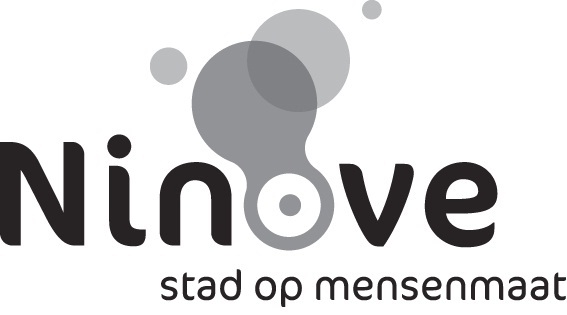 Bijeenroeping van de gemeenteraadGeachte mevrouwGeachte heerDe voorzitter van de gemeenteraad nodigt u uit op de volgende vergadering van de gemeenteraad. De vergadering heeft plaats op 25 januari 2018 om 19 u 30 in de gemeenteraadszaal van het stadhuis, Centrumlaan 100 te Ninove. AgendaInterne zaken communicatie & burgerzakenPersoneelsdienst1.	Personeel - eedaflegging waarnemend stadssecretarisVerslag aan de raadEedaflegging van de waarnemende stadssecretaris Ann De Bruyne naar aanleiding van de beslissing van de gemeenteraad van 14 december 2017 waarbij zij werd aangesteld als waarnemend stadssecretaris met ingang van 1 januari 2018 tot de indiensttreding van de nieuwe stadssecretaris.De eedaflegging van de waarnemende stadssecretaris dient uitgevoerd te worden in openbare zitting in handen van de voorzitter van de gemeenteraad, waarna de akte van eedaflegging ondertekend wordt door beide personen.OntwerpbeslissingDe raadGelet op gemeentedecreet, inzonderheid artikelen 77 en 81;Gelet op de beslissing van de gemeenteraad van 14 december 2017 waarbij Ann De Bruyne werd aangesteld als waarnemend stadssecretaris met ingang van 1 januari 2018 tot de indiensttreding van de nieuwe stadssecretaris;Overwegende dat de eedaflegging van de waarnemende stadssecretaris moet worden afgelegd in de handen van de voorzitter van de gemeenteraad;Besluit:Artikel 1Er wordt overgegaan tot de eedaflegging van mevrouw Ann De Bruyne, waarnemend stadssecretaris, in handen van de heer Dirk Vanderpoorten, voorzitter van de gemeenteraad.Artikel 2Na de eedaflegging wordt de akte van de eedaflegging door de waarnemend stadssecretaris Ann De Bruyne en de voorzitter van de gemeenteraad Dirk Vanderpoorten ondertekend.Secretariaat2.	Secretariaat - kennisname van het ontslag van Corinne Vanbelle als gemeenteraadslidVerslag aan de raadBij e-mail dd. 26 november 2017 gericht aan de voorzitter van de gemeenteraad neemt mevrouw Corinne Vanbelle ontslag als gemeenteraadslid.Het ontslag is definitief na de ontvangst door de voorzitter van de gemeenteraad. Het lid van de gemeenteraad blijft zijn mandaat uitoefenen tot zijn opvolger beëdigd is.Bijgevolg stellen wij u voor, mevrouwen, mijne heren, kennis te nemen van voornoemd ontslag.OntwerpbeslissingDe raadGelet op de bepalingen van het gemeentedecreet, inzonderheid op artikel 15;Gelet op de e-mail van 26 november 2017 van mevrouw Corinne Vanbelle, ontvangen door de voorzitter van de gemeenteraad, waarbij zij haar ontslag indient als gemeenteraadslid;Overwegende dat dit ontslag ingaat vanaf de ontvangst door de voorzitter van de gemeenteraad;Overwegende dat het ontslagnemend lid zijn mandaat dient blijven uit te oefenen tot zijn opvolger beëdigd is;Besluit:Neemt kennis van het schriftelijk ontslag van mevrouw Corinne Vanbelle als gemeenteraadslid.3.	Secretariaat - onderzoek van de geloofsbrieven van de opvolger van een gemeenteraadslid Verslag aan de raadDe vervanging van een ontslagnemend gemeenteraadslid wordt geregeld door artikel 16 van het gemeentedecreet. Het gemeenteraadslid dat ontslag neemt, wordt vervangen door zijn opvolger, die wordt aangewezen overeenkomstig het Lokaal en Provinciaal Kiesdecreet va 8 juli 2011.De geloofsbrieven worden onderzocht overeenkomstig artikel 7, §3. De eedaflegging gebeurt in openbare vergadering in de handen van de voorzitter van de gemeenteraad.De gemeenteraad moet de geloofsbrieven van de opvolger onderzoeken.Het onderzoek van de geloofsbrieven heeft tot doel na te gaan of men nog aan de verkiesbaarheidsvoorwaarden voldoet en of men zich niet in de gevallen van onverenigbaarheid bevindt.De geloofsbrieven bevatten de schriftelijke bewijsstukken die elke verkozene, opgeroepen om de eed af te leggen, moet voorleggen en waaruit blijkt dat hij op een wettige wijze is verkozen en dat er tegen zijn verkiezing geen bezwaren zijn.De opvolger moet de volgende documenten voorleggen:- een recent uittreksel uit het bevolkings- of rijksregister;- een recent uittreksel uit het strafregister model 1;- een verklaring op eer dat men zich niet bevindt in een van de gevallen va onverenigbaarheid zoals voorzien in artikel 11 van het gemeentedecreet.De gemeenteraad moet zich uitspreken over de eventuele bezwaren in verband met de verkiesbaarheidsvoorwaarden.Er werden geen bezwaren in verband met de verkiesbaarheidsvoorwaarden ingediend. Bijgevolg kan de gemeenteraad de geloofsbrieven goedkeuren.OntwerpbeslissingDe raadGelet op het gemeentedecreet, inzonderheid op artikel 7§3, 11 en 13;Gelet op de omzendbrief BB 2012/2 van 19 oktober 2012 betreffende de start van de lokale en provinciale bestuursperiode;Overwegende dat de gemeenteraad de geloofsbrieven van de verkozen gemeenteraadsleden onderzoekt;Gelet op de e-mail van 26 november 2017 van mevrouw Corinne Vanbelle waarbij zij haar ontslag als gemeenteraadslid indient;Overwegende dat de heer Jan Arijs de eerstvolgende opvolger is en afstand doet van het mandaat;Overwegende dat de eerstvolgende opvolger mevrouw Annelies Van Den Neucker is;Overwegende dat het onderzoek van de geloofsbrieven tot doel heeft na te gaan of men nog aan de verkiesbaarheidsvoorwaarden voldoet en of men zich niet in de gevallen van onverenigbaarheid bevindt;Overwegende dat de geloofsbrieven de schriftelijke bewijsstukken bevatten die elke verkozene, opgeroepen om de eed af te leggen, moet voorleggen en waaruit blijkt dat hij op een wettige wijze is verkozen en dat er tegen zijn verkiezing geen bezwaren zijn;Overwegende dat door de opvolgers volgende documenten werden voorgelegd:een recent uittreksel uit het bevolkings- of rijksregistereen recent uittreksel uit het strafregister model 1een verklaring op eer dat men zich niet bevindt in een van de gevallen van onverenigbaarheid zoals voorzien in artikel 11 van het gemeentedecreet;Overwegende dat de gemeenteraad zich moet uitspreken over de eventuele bezwaren in verband met de verkiesbaarheidsvoorwaarden;Overwegende dat geen bezwaren in verband met de verkiesbaarheidsvoorwaarden werden ingediend;Besluit:Artikel 1De geloofsbrieven van mevrouw Annelies Van Den Neucker als gemeenteraadslid worden goedgekeurd.Artikel 2Tegen deze beslissing kan beroep worden ingediend bij de Raad voor Verkiezingsbetwistingen.4.	Secretariaat - eedaflegging van een gemeenteraadslidVerslag aan de raadArtikel 7§3 van het gemeentedecreet bepaalt dat de gemeenteraadsleden van wie de geloofsbrieven werden goedgekeurd, voor ze hun mandaat aanvaarden, in openbare vergadering de volgende eed afleggen in handen van de voorzitter van de gemeenteraad: “ik zweer de verplichtingen van mijn mandaat trouw na te komen”.OntwerpbeslissingDe raadGelet op het gemeentedecreet, inzonderheid op artikel 7,§3;Gelet op het ontslag van raadslid Corinne Vanbelle, waarvan akte genomen;Overwegende dat mevrouw Annelies Van Den Neucker de eerstvolgende opvolger is en bereid is om het mandaat van gemeenteraadslid op te nemen;Gelet op het onderzoek van de geloofsbrieven van mevrouw Annelies Van Den Neucker;Besluit:Artikel 1Mevrouw Annelies Van Den Neucker legt in openbare vergadering van de gemeenteraad de eed “ik zweer de verplichtingen van mijn mandaat trouw na te komen” af in handen van de voorzitter van de gemeenteraad.Artikel 2Mevrouw Annelies Van Den Neucker treedt in de vervanging van raadslid Corinne Vanbelle.5.	Secretariaat - vaststelling van de rangorde van de gemeenteraadsledenVerslag aan de raadDe vaststelling van de rangorde van de gemeenteraadsleden wordt niet verplicht door het gemeentedecreet.Omzendbrief BB 2012/2 van 19 oktober 2012 betreffende de start van de lokale en provinciale bestuursperiode suggereert dat het toch wenselijk is om de rangorde van de gemeenteraadsleden vast te stellen.De rangorde van de gemeenteraadsleden is van belang om in de vervanging van de voorzitter van de gemeenteraad (als hij niemand schriftelijk heeft aangewezen) of van een schepen te voorzien wanneer die tijdelijk afwezig is.Bovendien verwijst artikel 57, §3, 10° van het gemeentedecreet naar artikel 125 van de nieuwe gemeentewet. Dat artikel voorziet in de mogelijkheid om de ambtenaar van de burgerlijke stand bij zijn verhindering tijdelijk te vervangen door de burgemeester, een schepen of een gemeenteraadslid in de volgorde van hun benoeming.De rangorde wordt bepaald op basis van de anciënniteit van de raadsleden. De anciënniteit omvat de volledige tijdsduur gedurende dewelke een gemeenteraadslid deel heeft uitgemaakt van de gemeenteraad. De anciënniteit mag onderbroken zijn.Bij gelijke anciënniteit geniet het gemeenteraadslid de voorkeur dat bij de laatste volledige vernieuwing van de gemeenteraad het hoogste aantal naamstemmen heeft behaald. Bij een gelijk aantal naamstemmen geniet het gemeenteraadslid dat kandidaat was op de lijst die bij de gemeenteraadsverkiezingen de meeste stemmen heeft behaald de voorkeur.Bij vervanging van een gemeenteraadsraadslid moet de rangorde opnieuw worden aangepast.Aan de gemeenteraad wordt voorgesteld de rangorde van de gemeenteraadsleden opnieuw vast te stellen.OntwerpbeslissingDe raadOverwegende dat het gemeentedecreet de vaststelling van de rangorde van de gemeenteraadsleden niet verplicht;Gelet op omzendbrief BB 2012/2 van 19 oktober 2012 betreffende de start van de lokale en provinciale bestuursperiode waarin de vaststelling van de rangorde gesuggereerd wordt voor de vervanging van de voorzitter van de gemeenteraad (als hij niemand schriftelijk heeft aangewezen) of van een schepen wanneer die tijdelijk afwezig is;Overwegende dat artikel 57, §3, 10° van het gemeentedecreet verwijst naar artikel 125 van de nieuwe gemeentewet dat in de mogelijkheid voorziet om de ambtenaar van de burgerlijke stand bij zijn verhindering tijdelijk te vervangen door de burgemeester, een schepen of een gemeenteraadslid in de volgorde van hun benoeming;Overwegende dat de rangorde bepaald wordt op basis van de anciënniteit van de raadsleden; dat de anciënniteit de volledige tijdsduur omvat gedurende dewelke een gemeenteraadslid deel heeft uitgemaakt van de gemeenteraad en dat de anciënniteit onderbroken mag zijn;Overwegende dat bij gelijke anciënniteit het gemeenteraadslid de voorkeur geniet dat bij de laatste volledige vernieuwing van de gemeenteraad het hoogste aantal naamstemmen heeft behaald, dat bij een gelijk aantal naamstemmen het gemeenteraadslid de voorkeur geniet dat kandidaat was op de lijst die bij de gemeenteraadsverkiezingen de meeste stemmen heeft behaald;Gelet op de gemeenteraadsbeslissing van 11 maart 2013 houdende vaststelling van de rangorde van de gemeenteraadsleden na de installatie van de gemeenteraad;Gelet op de wijzigingen in de samenstelling van de gemeenteraad;Gelet op het ontslag van mevrouw Corinne Vanbelle als gemeenteraadslid;Gelet op de installatie van mevrouw Annelies Van Den Neucker als gemeenteraadslid in vergadering van heden;Overwegende dat het wenselijk is de rangorde opnieuw vast te stellen;Besluit:Enig artikelDe rangorde van de gemeenteraadsleden wordt als volgt vastgesteld:Politie6.	Politie - Kasmiddelen over het vierde kwartaal 2017Verslag aan de raadVoorstel aan de raad om kennis te nemen van het poces-verbaal van onderzoek van de kasmiddelen van politiezone Ninove over het vierde kwartaal 2017.OntwerpbeslissingDe raadOverwegende dat krachtens artikel 34 van de wet van 7 december 1998 tot organisatie van een geïntegreerde politiedienst het college van burgemeester en schepenen of één zijner leden ten minste eens per kwartaal de verificatie doet van de kasmiddelen van de bijzondere rekenplichtige van de politiezone;Overwegende dat van deze verificatie proces-verbaal dient opgemaakt te worden en aan de gemeenteraad moet voorgelegd worden;Gelet op artikel 74 van het koninklijk besluit van 5 september 2001 houdende algemeen reglement op de boekhouding van de lokale politie;Gelet op het proces-verbaal van onderzoek van de kasmiddelen over het vierde kwartaal 2017, opgesteld op 16 november 2017;Overwegende dat vermeld proces-verbaal geen aanleiding gaf tot opmerkingen;Besluit:Enig artikelNeemt kennis van het proces-verbaal van onderzoek van de kasmiddelen van de politiezone Ninove over het vierde kwartaal 2017, opgesteld op 16 november 2017.Interne zaken communicatie & burgerzakenSecretariaat7.	Secretariaat - Intergem - Voordracht lid van het regionaal bestuurscomitéVerslag aan de raadVoorstel aan de gemeenteraad om een opvolger aan te duiden in het Regionaal Bestuurscomité van Intergem dit tengevolge van het ontslag van mevrouw Corinnen Vanbelle als gemeenteraadslid.Mogen wij u verzoeken mevrouw/de heer………………………………………………………voor te dragen als lid van het regionaal bestuurscomité.OntwerpbeslissingDe raadOverwegende dat de stad is aangesloten bij Intergem;Gelet op de brief van Intergem van 29 oktober 2012 houdende voordracht van kandidaat-mandatarissen ingevolge vernieuwing van gemeenteraden;Overwegende dat de stad Ninove een lid kan voordragen voor het regionaal bestuurscomité;Overwegende dat er zes leden per regionaal comité zijn;Overwegende dat Ninove deel uitmaakt van het regionaal bestuurscomité Zuid dat uit 12 gemeenten bestaat: Aalst, Affligem, Bever, Brakel, Denderleeuw, Erpe-Mere, Geraardsbergen, Haaltert, Herzele, Lierde, Ninove en Zottegem;Overwegende dat de voordracht gebeurt door de gemeenteraad, maar dat omwille van het beperkt aantal mandaten de algemene vergadering toe wijst;Gelet op de beslissing van de gemeenteraad van 11 maart 2013 waarin mevrouw Corinne Vanbelle voorgedragen wordt als lid voor het regionaal bestuurscomité;Gelet op het ontslag van mevrouw Corinne Vanbelle als gemeenteraadslid;Overwegende dat er een opvolger dient aangeduid te worden;Gaat over tot geheime stemming;Overwegende dat de geheime stemming volgende uitslag geeft:Lid regionaal bestuurscomité:Aantal leden van de gemeenteraad die aan de geheime stemming deelnemen: Aantal uitgebrachte stemmen: Aantal stemmen op naam van…………..: Aantal nee-stemmen: Besluit:Artikel 1De heer/mevrouw…………. wordt voorgedragen als lid voor het regionaal bestuurscomité van Intergem.Artikel 2Afschrift van deze beslissing zal in tweevoud worden opgestuurd aan Intergem, Brusselsesteenweg 199 te 9090 Melle.8.	Secretariaat -  medeondertekening van uitgaande briefwisseling aan personeelsleden - kennisgeving beslissing wnd. secretaris Verslag aan de raadBij besluit van de wnd. secretaris, mevrouw Ann De Bruyne, werd de medeondertekening opgedragen aan sommige personeelsleden. De personeelsleden aan wie de opdracht tot ondertekening of medeondertekening is gegeven, maken boven hun handtekening verplicht melding van hun naam, functie en de opdracht.Deze opdracht gebeurde schriftelijk en is te allen tijde herroepbaar. De gemeenteraad wordt van deze opdracht op de hoogte gebracht.OntwerpbeslissingDe raadGelet op het gemeentedecreet, inzonderheid op artikel 182 §§ 1, 2 en 4 en artikel 184;Overwegende dat de bevoegdheid van de secretaris inzake medeondertekening kan worden overgedragen aan personeelsleden die daartoe gemachtigd worden;Overwegende dat het aangewezen is om de personeelsleden en hun vervangers bij hun afwezigheid voor de ondertekening van de uitgaande briefwisseling en de uittreksels uit de notulen van de vergaderingen van de gemeenteraad en het college van burgemeester en schepenen nominatief aan te duiden;Gelet op het beslissing van 10 januari 2018 van de wnd. secretaris waarbij de bevoegdheid tot medeondertekening werd opgedragen aan bepaalde personeelsleden; Overwegende dat kennis moet genomen worden van de beslissing van de wnd. secretaris van 10 januari 2018;Besluit:Artikel 1De bevoegdheid tot medeondertekening, bedoeld in artikel 182, §§ 1, 3 en 4 en artikel 184 van het gemeentedecreet wordt opgedragen aan:Artikel 2De sectorcoördinatoren en -directeurs krijgen machtiging de uitgaande briefwisseling en de voor éénsluidend verklaarde uittreksels van de beslissingen van het college van burgemeester en schepenen en de gemeenteraad te tekenen van hun sector en op te treden als vervanger van de andere sectorcoördinatoren en -directeurs.Artikel 3De opdracht tot medeondertekening heeft geen betrekking op:1. De reglementen, verordeningen, beslissingen, akten van de gemeenteraad en alle andere stukken of briefwisseling die specifiek betrekking hebben op de gemeenteraad en ondertekend worden door de voorzitter van de gemeenteraad.2. De reglementen, verordeningen, beslissingen en akten van de burgemeester en het college van burgemeester en schepenen.Artikel 4De personeelsleden aan wie de opdracht tot ondertekening of medeondertekening is gegeven moeten boven hun handtekening, naam en functie melding maken van hun opdracht.De opdracht is te allen tijde herroepbaar.Artikel 5Deze beslissing wordt ter kennisgeving voorgelegd aan de gemeenteraad.Logistiek/patrimoniumbeheer9.	Logistiek/overheidsopdrachten - overdracht brandweerkazerne via erfpacht - goedkeuring principeVerslag aan de raadDe brandweerpost van de stad Ninove werd op 1 januari 2015 ondergebracht in de Hulpverleningszone Zuid-Oost met eigen rechtspersoonlijkheid.De brandweerkazernes, die eigendom zijn van een gemeente en die noodzakelijk zijn voor het onderbrengen van het administratief en operationeel personeel van de brandweer, worden overeenkomstig artikel 215 van de wet van 15 mei 2007 betreffende de civiele veiligheid, aan de zones overgedragen of ter beschikking gesteld.De zoneraad van de Hulpverleningszone Zuid-Oost besliste op 30 juni 2017 om de overdracht via een erfpacht van 27 jaar te regelen en dit met terugwerkende kracht vanaf 1 januari 2015.Bij beslissing van het zonecollege van de Hulpverleningszone Zuid-Oost van 13 oktober 2017 werden de geassocieerde notarissen Caudron-Herzeel aangesteld voor de opmaak en het verlijden van de authentieke akten.Uit het schattingsverslag van 10 oktober 2016 van landmeter-expert Sarah De Seranno blijkt dat de jaarlijkse canon voor een erfpacht van 27 jaar van de brandweerkazerne Désiré De Bodtkaai 3 te 9400 Ninove, kadastraal gekend Ninove 2e afdeling sectie B deel van nr. 1217G3, met een oppervlakte van 8.572 m2/deel, wordt geschat op € 35.550. Wij stellen u voor, mevrouwen, mijne heren, de overdracht via erfpacht voor een periode van 27 jaar van de brandweerkazerne Désiré De Bodtkaai 3 te 9400 Ninove, kadastraal gekend Ninove 2e afdeling sectie B deel van nr. 1217G3, tegen een jaarlijkse canon van € 35.550, aan de Hulpverleningszone Zuid-Oost, Keizersplein 44, 9300 Aalst, principieel goed te keuren.OntwerpbeslissingDe raadGelet op de bepalingen van het gemeentedecreet van 15 juli 2005 en latere wijzigingen;Gelet op de wet van 10 januari 1824 over het recht van erfpacht;Overwegende dat de brandweerpost van de stad Ninove op 1 januari 2015 werd ondergebracht in de Hulpverleningszone Zuid-Oost met eigen rechtspersoonlijkheid;Overwegende dat de brandweerkazernes, die eigendom zijn van een gemeente en die noodzakelijk zijn voor het onderbrengen van het administratief en operationeel personeel van de brandweer, overeenkomstig artikel 215 van de wet van 15 mei 2007 betreffende de civiele veiligheid, aan de zones worden overgedragen of ter beschikking gesteld;Gelet op de beslissing van de zoneraad van de Hulpverleningszone Zuid-Oost van 30 juni 2017 om de overdracht via een erfpacht van 27 jaar te regelen en dit met terugwerkende kracht vanaf 1 januari 2015;Gelet op de beslissing van het zonecollege van de Hulpverleningszone Zuid-Oost van 13 oktober 2017 waarbij de geassocieerde notarissen Caudron-Herzeel werden aangesteld voor de opmaak en  het verlijden van de authentieke akten;Gelet op het schattingsverslag van 10 oktober 2016, opgemaakt door landmeter-expert Sarah De Seranno, waaruit blijkt dat de jaarlijkse canon voor een erfpacht van 27 jaar van de brandweerkazerne Désiré De Bodtkaai 3 te 9400 Ninove, kadastraal gekend Ninove 2e afdeling sectie B deel van nr. 1217G3, met een oppervlakte van 8.572 m2/deel, wordt geschat op 
€ 35.550;Besluit:Artikel 1De overdracht via erfpacht voor een periode van 27 jaar van de brandweerkazerne Désiré De Bodtkaai 3 te 9400 Ninove, kadastraal gekend Ninove 2e afdeling sectie B deel van nr. 1217G3, tegen een jaarlijkse canon van € 35.550, aan de Hulpverleningszone Zuid-Oost, Keizersplein 44, 9300 Aalst, wordt principieel goedgekeurd.Artikel 2Dit besluit wordt meegedeeld als vermelding op de lijst naar de provinciegouverneur binnen de 20 dagen na deze zitting.10.	Logistiek/overheidsopdrachten - openbare verkoop van het stadsgebouw Graanmarkt 39 te Ninove - goedkeuringVerslag aan de raadBij de ontwikkeling van de OCMW-site zal een verbinding voor voetgangers en fietsers worden gemaakt tussen de Graanmarkt en de achterliggende vrijgekomen gronden van het voormalig rustoord via de poort en achterliggende tuin van de woning Graanmarkt 39.Het gebouw op zichzelf is voor de stad van geen verder nut zodat het wenselijk is om het na splitsing van de achterliggende tuin en doorgang terug te verkopen.Het komt tevens voor op het register van leegstaande bedrijfsgebouwen.Op  stelde het college van burgemeester en schepenen de procedure tot openbare verkoop van deze woning in en stelde landmeter-expert Guido De Saedeleer aan voor de opmeting, splitsing, afpaling en schatting van het gebouw.Uit het opmetingsplan van  van landmeter De Saedeleer blijkt dat het te verkopen gedeelte van het perceel nr.  werd aangeduid als lot 1 en een oppervlakte heeft van 2a 03ca en het te behouden gedeelte als lot 2 met een oppervlakte van 35ca.De gebouwen op lot 2 zullen mee worden verkocht en bij eventuele verbouwing en/of nieuwbouw zal lot 2 terug mogen worden overbouwd, na toestemming van de stad.Op  schatte landmeter De Saedeleer de waarde van het te verkopen gedeelte van perceel nr. , zijnde de woning en  achtertuin, op € 210.000. Dit schattingsverslag werd geactualiseerd op 6 september 2017 met een waardebepaling van € 190.000, wat de instelprijs zal zijn bij de openbare verkoop.Voor de openbare verkoop zal een notaris met standplaats te Ninove moeten worden aangesteld.Wij stellen u voor, mevrouwen, mijne heren, de openbare verkoop van het stadsgebouw Graanmarkt 39 te Ninove, kadastraal gekend Ninove 2e afdeling sectie B nr. 1150C/deel, met een oppervlakte volgens meting van 2a 03ca, aangeduid als lot 1 op het opmetingsplan van  landmeter De Saedeleer en van de gebouwen op het overig deel van het perceel nr. , met een oppervlakte van 35 ca, met uitzondering van de grond die stadseigendom blijft, aangeduid als lot 2 op het opmetingsplan, goed te keuren, de minimale verkoopprijs vast te stellen op € 190.000 en het college van burgemeester en schepenen te machtigen om een notaris met standplaats te Ninove aan te stellen voor de openbare verkoop.OntwerpbeslissingDe raadGelet op de bepalingen van het gemeentedecreet van 15 juli 2005 en latere wijzigingen;Overwegende dat bij de ontwikkeling van de OCMW-site een verbinding voor voetgangers en fietsers zal worden gemaakt tussen de Graanmarkt en de achterliggende vrijgekomen gronden van het voormalig rustoord via de poort en achterliggende tuin van de woning Graanmarkt 39;Overwegende dat het gebouw op zichzelf voor de stad van geen verder nut is zodat het wenselijk is om het na splitsing van de achterliggende tuin en doorgang terug te verkopen;Overwegende dat het tevens voorkomt op het register van leegstaande bedrijfsgebouwen;Gelet op de beslissing van het college van burgemeester en schepenen van  waarbij de procedure tot openbare verkoop van deze woning werd ingesteld en landmeter Guido De Saedeleer werd aangesteld voor de opmeting, splitsing, afpaling en schatting van het gebouw;Gelet op het opmetingsplan van  van landmeter De Saedeleer waarbij het te verkopen gedeelte van het perceel nr.  werd aangeduid als lot 1 en een oppervlakte heeft van 2a 03ca en het te behouden gedeelte als lot 2 met een oppervlakte van 35ca;Overwegende dat de gebouwen op lot 2 mee zullen worden verkocht;Overwegende dat bij eventuele verbouwing en/of nieuwbouw lot 2 terug zal mogen worden overbouwd, na toestemming van de stad;Gelet op het schattingsverslag van  van landmeter De Saedeleer waarbij de waarde van het te verkopen gedeelte van perceel nr. , zijnde de woning en  achtertuin, werd geschat op € 210.000;Gelet op het geactualiseerd schattingsverslag van 6 september 2017 van landmeter De Saedeleer waarbij de waarde van het te verkopen gedeelte wordt geschat op € 190.000, wat de instelprijs zal zijn bij de openbare verkoop;Overwegende dat een notaris met standplaats te Ninove zal moeten worden aangesteld voor de openbare verkoop;Besluit:Artikel 1De openbare verkoop van het stadsgebouw Graanmarkt 39 te Ninove, kadastraal gekend Ninove 2e afdeling sectie B nr. 1150C/deel, met een oppervlakte volgens meting van 2a 03ca, aangeduid als lot 1 op het opmetingsplan van  landmeter De Saedeleer en van de gebouwen op het overig deel van het perceel nr. , met een oppervlakte van 35 ca, met uitzondering van de grond die stadseigendom blijft, aangeduid als lot 2 op het opmetingsplan, wordt goedgekeurd.Artikel 2De minimale verkoopprijs wordt vastgesteld op € 190.000.Artikel 3Het college van burgemeester en schepenen wordt gemachtigd om een notaris met standplaats te Ninove aan te stellen voor de openbare verkoop.Artikel 4Dit besluit wordt meegedeeld als vermelding op de lijst naar de provinciegouverneur binnen de 20 dagen na deze zitting.11.	Logistiek/overheidsopdrachten - onderhandse akte recht van opstal - SOLVA - Liberale KringVerslag aan de raadVoorstel aan de raad om de onderhandse akte recht van opstal tussen SOLVA en de stad Ninove betreffende de liberale kring goed te keuren.OntwerpbeslissingDe raadGelet op de bepalingen van het gemeentedecreet van 15 juli 2005 en latere wijzigingen;Gelet op de wet van 10 januari 1824 over het recht van opstal en latere wijzigingen;Gelet op de beslissing van de gemeenteraad van 1 april 2015 om SOLVA aan te duiden als bouwheer voor de herbestemming van de site Liberale Kring;Gelet op de beslissing van de gemeenteraad van 23 november 2017 tot gedeeltelijke herziening van de opdracht van SOLVA als bouwheer voor de herbestemming van de site Liberale Kring;Gelet op de vraag van SOLVA om een onderhands recht van opstal in te richten voor de liberale kring tijdens de renovatiewerken op de percelen grond gelegen Dreefstraat 16-18 te 9400 Ninove, kadastraal gekend onder Afdeling 2, Sectie B, Nrs. 415M en 415L. Gelet op het advies van professor Matthias Storme die aangeeft dat er geen notariële akte voor opstalrecht mogelijk is voor het uitvoeren van renovatiewerken;Gelet op het advies van notaris Michaël Pieters dat hij in het licht van de fiscaliteit en de rechtsonzekerheid in hoofde van SOLVA, zelfs tussen publieke organen, het onderhands vestigen van een recht van opstal als de enige billijke en best aanneembare optie ziet;Gelet op het ontwerp van onderhandse akte voor recht van opstal opgemaakt door SOLVA, waarin wordt voorgesteld om het recht van opstal te laten starten bij ondertekening van de onderhandse akte en van rechtswege en zonder opzegging te laten eindigen nadat de herbestemming van de site Liberale Kring, gelegen tussen de Dreefstaat en de Vestbarm, door SOLVA voorlopig werd opgeleverd, waarna alle opstallen zullen worden overgedragen aan de stad Ninove;Overwegende dat het recht van opstal kosteloos is;Besluit:Artikel 1Aan SOLVA wordt onderhands een recht van opstal kosteloos verleend voor de renovatiewerken betreffende de liberale kring. Het opstalrecht wordt ingericht voor de percelen grond gelegen Dreefstraat 16-18 te 9400 Ninove, kadastraal gekend onder Afdeling 2, Sectie B, Nrs. 415M en 415L. Het recht neemt aanvang bij ondertekening van de onderhandse akte en zal van rechtswege en zonder opzeg geëindigd worden nadat de herbestemming van de site Liberale Kring, gelegen tussen de Dreefstaat en de Vestbarm, door SOLVA voorlopig werd opgeleverd, waarna alle opstallen zullen worden overgedragen aan de stad Ninove.Artikel 2Het ontwerp van onderhandse akte recht van opstal, opgemaakt door SOLVA, wordt goedgekeurd.Artikel 3De voorzitter van de gemeenteraad en de waarnemend secretaris zullen de stad vertegenwoordigen in de onderhandse akte.Artikel 4Dit besluit wordt meegedeeld als vermelding op de lijst naar de provinciegouverneur binnen de 20 dagen na deze zitting.Personeelsdienst12.	Personeel - selectieprocedure diensthoofd informatica Verslag aan de raadVoorafgaand- besluit van college van burgemeester en schepenen van 4 juli 2017 waarbij de selectieprocedure   werd goedgekeurd van de aanleg van een aanwervings- en bevorderingsreserve van de   contractuele functie van diensthoofd informatica A1a-A3a en toewijzing aan Jobpunt   Vlaanderen met dienstverlener Search & Selection- besluit van het college van burgemeester en schepenen van 26 september 2017 waarbij twee   kandidaturen werden goedgekeurd voor deze selectieprocedure;- besluit van college van burgemeester en schepenen van 7 november 2017 waarbij akte werd   genomen dat de selectieprocedure voortijdig werd beëindigd daar geen enkel kandidaat was   geslaagd in het schriftelijk gedeelte- advies van het selectiebureau om de selectieprocedure te herstarten mits aanpassing van   aanwervingsvoorwaarden met specifiek het bachelordiploma met enkele jaren relevante   beroepservaring- besluit van college van burgemeester en schepenen van 16 november 2017 waarbij de   selectieprocedure werd goedgekeurd van de aanleg van een aanwervings- en bevorderingsreserve   van de contractuele functie van diensthoofd informatica A1a-A3a en toewijzing aan Jobpunt  Vlaanderen met dienstverlener Search & Selection- advies Jobpunt Vlaanderen van 29 november 2017 waarbij werd aangehaald dat enkel de   gemeenteraad kan bepalen dat kandidaten die niet voldoen aan de diplomavereiste die als   aanwervingsvoorwaarde geldt voor de functies van onder andere niveau A, B en C, in aanmerking   komen voor aanwerving. De kandidaat die niet over het vereiste diploma beschikt komt in   aanmerking als hij ofwel: Voldoet aan een vereiste inzake relevante beroepservaring en slaagt voor een niveau- of capaciteitstest;Beschikt over een op de functie afgestemd ervaringsbewijs, uitgereikt overeenkomst de Vlaamse regelgeving over de titels van beroepsbekwaamheid;Beschikt over een op de functie afgestemd attest van een beroepsopleiding die hij gevolgd heeft bij een door de Vlaamse Regering erkende instelling voor beroepsopleiding… Huidige beslissingDe gemeenteraad dient een beslissing te nemen om af te wijken van het principe van de diplomavereiste van het niveau A mits compensatie door een vereiste inzake relevante beroepservaring van 5 jaar en waarbij kandidaten slagen voor een specifieke selectieprocedure die naast een of meer functiegerichte competentietests ook een niveau- of capaciteitstest bevat en waarbij deze selectie door een extern selectiebureau wordt uitgevoerd.OntwerpbeslissingDe raadGelet op de bepalingen van het gemeentedecreet van 15 juli 2005 en latere wijzigingen;Gelet op de rechtspositieregeling van het gemeentepersoneel waarvan de laatste wijzigingen werden goedgekeurd in de gemeenteraadszitting van 14 december 2017;Gelet op de personeelsformatie en organogram waarvan de laatste wijzigingen werden goedgekeurd in de gemeenteraadszitting van 22 juni 2017;Overwegende dat de nieuwe contractuele functie van diensthoofd informatica A1a-A3a werd voorzien en bijgevolg vacant is;Gelet op het besluit van het college van burgemeester en schepenen van 4 juli 2017 waarbij de selectieprocedure werd goedgekeurd van de aanleg van een aanwervings- en bevorderingsreserve van de contractuele functie van diensthoofd informatica met toewijzing aan Jobpunt Vlaanderen met een dienstverlener Search & Selection voor uitvoering;Gelet op het besluit van het college van burgemeester en schepenen van 26 september 2017 waarbij slechts 2 kandidaturen werden goedgekeurd;Gelet op het besluit van het college van burgemeester en schepenen van 7 november 2017 waarbij akte werd genomen van de voortijdige beëindiging van deze selectieprocedure daar geen enkele kandidaat is geslaagd in de schriftelijke proef;Overwegende dat het selectiebureau Search & Selection heeft aangeraden om kandidaten met een bachelordiploma met relevante beroepservaring toe te laten mits het afleggen van een niveau- of capaciteitstest;Gelet op het advies van 29 november 2017 van Jobpunt Vlaanderen;Overwegende dat enkel de gemeenteraad daartoe de mogelijkheid heeft om geen diplomavereiste op te leggen omdat door de schaarste op de arbeidsmarkt een kandidaat met masterdiploma en bijkomend leidinggevende capaciteiten moeilijk te werven is; Overwegende dat de specifieke aanwervingsvoorwaarden dienen te worden bepaald als volgt: - relevante beroepservaring van minimaal 5 jaar- rijbewijs BOverwegende dat de volledige selectieprocedure met capaciteitstest wordt toegewezen aan Jobpunt Vlaanderen met dienstverlener Search & Selection;Gelet op het protocol van 20 november 2017 van de syndicale organisaties;Overwegende dat er voldoende kredieten voorzien zijn in het budget 2018, op de algemene rekening 613014 van het beleidsitem 011200 en de actie 5/2/1/1: Ninove voert een modern hrm-beleid met bijzondere aandacht voor de integratie van de ondersteunende diensten van de stad en OCMW;Gelet op het visum van de financieel beheerder dat wordt verleend;Besluit:Artikel 1De selectieprocedure van de aanleg van een aanwervings- en bevorderingsreserve van de contractuele functie van diensthoofd informatica A1a-A3a wordt goedgekeurd.De wervingsreserve is 3 jaar geldig.Artikel 2De volledige selectieprocedure wordt uitgevoerd door Jobpunt Vlaanderen met dienstverlener Search en Selection met inbegrip van de niveau- en capaciteitstestArtikel 3De algemene toelatings-en aanwervingsvoorwaarden en de bijzondere aanwervingsvoorwaarden  overeenkomstig de rechtspositieregeling zijn: Algemene toelatingsvoorwaarden:Om in aanmerking te komen voor een functie moeten de kandidaten:een gedrag vertonen dat in overeenstemming is met de eisen van de functie waarvoor ze solliciteren;Ten minste de volle leeftijd van 18 jaar bereiken in het jaar van de aanwerving;de burgerlijke en politieke rechten genieten;medisch geschikt zijn voor de uit te oefenen functie, in overeenstemming met de wetgeving betreffende het welzijn van het personeelslid bij de uitvoering van hun werk. De medische geschiktheid van de kandidaat moet vaststaan op het ogenblik bepaald in de wetgeving betreffende het welzijn van de werknemers op het werk.Het passend gedrag vermeld in punt 1°, wordt getoetst aan de hand van een uittreksel uit het strafregister. Het uittreksel mag niet ouder zijn dan drie maanden. Als daarop een ongunstige vermelding voorkomt, mag de kandidaat daarover een schriftelijke toelichting voorleggen.De medische geschiktheid van de kandidaat, vermeld in punt 4°, moet in overeenstemming met artikel 27 van het koninklijk besluit van 28 mei 2003 betreffende het gezondheidstoezicht op het personeelslid vaststaan voor de effectieve tewerkstelling bij de stad. Voor de statutaire functies moeten de kandidaten onderdaan zijn van de EER (België, Cyprus, Duitsland, Denemarken, Finland, Frankrijk, Griekenland, Ierland, IJsland, Italië, Liechtenstein, Luxemburg, Malta, Nederland, Noorwegen, Oostenrijk, Portugal, Spanje, Verenigd Koninkrijk of Zweden) en de Zwitserse Bondsstaat.De algemene aanwervingsvoorwaarden Om in aanmerking te komen voor aanwerving, moeten de kandidaten:voldoen aan de vereiste over de taalkennis opgelegd door de wetten op het gebruik der talen in bestuurszaken, gecoördineerd op 18 juli 1966; slagen voor de selectieprocedure;Artikel 4De specifieke aanwervingsvoorwaarden worden goedgekeurd als volgt:Relevante beroepservaring minimaal 5 jaar en slagen in een capaciteitsproef voorafgaand aan de selectieprocedure rijbewijs BArtikel 5De bevorderingsvoorwaarden zijn:Voor de deelname aan een bevorderingsprocedure komen de volgende personeelsleden van het stadsbestuur in aanmerking:de vast aangestelde statutaire personeelsleden die aan de bevorderingsvoorwaarden voldoen, ongeacht hun administratieve toestand; de contractuele personeelsleden die aan de bevorderingsvoorwaarden voldoen, als ze aan een van de volgende criteria beantwoorden:ze zijn na 1 januari 2009 aangesteld na een aanwervings- en selectieprocedure als vermeld in Titel II, hoofdstuk II en III, en ze hebben de inloopperiode beëindigd;ze zijn voor 1 januari 2009 aangesteld na een externe bekendmaking van de vacature en een gelijkwaardige selectieprocedure als van toepassing op vacatures in statutaire betrekkingenHet college bepaalt dat bevordering gepaard gaat met een inlooptijd van een jaar.Om voor bevordering in aanmerking te komen moeten de kandidaten voldoen aan de voorwaarden zoals omschreven in  de algemene en specifieke bevorderingsvoorwaarden zoals vastgesteld voor elke functie.Indien krachtens een reglementering van de hogere overheid het bezit van een bepaald diploma wordt opgelegd, moeten de kandidaten bijkomend voldoen aan die diplomavereiste om voor bevordering in aanmerking te komen.De bevorderingsvoorwaarden zijn:Voor een graad van rang Av (A1a-A3a):titularis zijn van een graad van niveau B of C;tenminste vier jaar niveauanciënniteit in niveau B of acht jaar niveauanciënniteit in niveau C;een gunstig evaluatieresultaat gekregen hebben voor de twee laatste periodieke evaluaties;slagen voor de selectieprocedure.Artikel 6Er wordt beroep gedaan op de externe personeelsmobiliteitHet personeelslid van een andere overheid dat zich kandidaat stelt voor de deelname aan de procedure van interne personeelsmobiliteit, moet voldoen aan de algemene toelatingsvoorwaarden en aan de voorwaarden voor de interne personeelsmobiliteit.Het personeelslid van een andere overheid dat zich kandidaat stelt voor deelname aan de bevorderingsprocedure, moet voldoen aan de algemene toelatingsvoorwaarden en aan de bevorderingsvoorwaarden voor de vacante betrekking.Kandidaten van een andere overheid moeten op dezelfde wijze als kandidaten van de eigen overheid:1° aantonen dat ze voldoen aan de competentievereisten voor de vacante betrekking bij deelname aan de procedure van interne personeelsmobiliteit;2° slagen voor de selectieprocedure bij deelname aan de bevorderingsprocedure.Financiën13.	Gemeentebelastingen - Opcentiemen op de onroerende voorheffing - aanpassingVerslag aan de raadVerzoek aan de raad, om naar aanleiding van de uitvoering van het decreet van 18 november 2016 houdende de vernieuwde taakstelling en gewijzigde financiering van de provincies houdende de Vlaamse Codex Fiscaliteit, de opcentiemen op de onroerende voorheffing voor het aanslagjaar 2018 te laten dalen met 509 opcentiemen.OntwerpbeslissingDe raadGelet op artikel 170, §4, van de Grondwet;Gelet op artikel 464, 1°, van het Wetboek Inkomstenbelastingen van 10 april 1992;Gelet op het decreet van 26 maart 2004 betreffende de openbaarheid van bestuur;Gelet op de artikelen 42, §3, 186, 187 en 253, §1, 3°, van het Gemeentedecreet van 15 juli 2005 en latere wijzigingen;Gelet op het decreet van 13 december 2013 houdende de Vlaamse Codex Fiscaliteit;Gelet op het decreet van 18 november 2016 houdende de vernieuwde taakstelling en gewijzigde financiering van de provincies;Gelet op het gemeenteraadsbesluit van 13 december 2017 houdende hernieuwing van 1.375 opcentiemen op de onroerende voorheffing;Gelet op de financiële toestand van de gemeente;Overwegende dat ingevolge het gewijzigde artikel 2.1.4.0.1 van de Vlaamse Codex Fiscaliteit de basisheffing van de onroerende voorheffing in het Vlaams Gewest vanaf het aanslagjaar 2018 stijgt van 2,5% naar 3,97% van het kadastraal inkomen;Overwegende dat het gewijzigde artikel 2.1.4.0.2, §2, tweede lid, van de Vlaamse Codex Fiscaliteit de gemeenten verplicht om hun gemeentelijke opcentiemen dientengevolge aan te passen: “Voor iedere gemeente van het Vlaamse Gewest mag het tarief, vermeld in artikel 2.1.4.0.1, op zichzelf de opbrengst van de gemeentelijk opcentiemen van het aanslagjaar waarin dit artikel in werking treedt niet verhogen ten opzichte van het vorige aanslagjaar”;Overwegende dat de gemeente om de fiscale druk op hetzelfde niveau te behouden als voor het aanslagjaar 2017 haar opcentiemen ten opzichte van het aanslagjaar 2017 moet delen door 1,588;Overwegende dat artikel 2.1.4.0.1, §2, tweede lid, van de Vlaamse Codex Fiscaliteit bepaalt dat als een gemeente haar opbrengst uit de onroerende voorheffing evenwel wil wijzigen, de gemeenteraad die keuze expliciet aangeeft in haar beslissing en afzonderlijk vermeldt :
1° het aantal opcentiemen dat nodig is om, op haar niveau, dezelfde opbrengst te verkrijgen als in het aanslagjaar voorafgaand aan het aanslagjaar waarin dit artikel in werking treedt;
2° het aantal opcentiemen dat voor het aanslagjaar waarin dit artikel in werking treedt daadwerkelijk wordt geheven;Gelet op de noodzaak tot aanpassing van het gemeentelijk reglement tot vaststelling van 1.375 opcentiemen op de onroerende voorheffing van 13 december 2017;Overwegende dat het gemeenteraadsbesluit van 13 december 2017 houdende hernieuwing van 1.375 opcentiemen op de onroerende voorheffing wordt ingetrokken en dat voor het aanslagjaar 2018, ten bate van de gemeente 866 opcentiemen op de onroerende voorheffing gegeven worden;Na beraadslaging,Besluit:Artikel 1Het gemeenteraadsbesluit van 13 december 2017 houdende hernieuwing van 1.375 opcentiemen op de onroerende voorheffing wordt ingetrokken.Artikel 2Voor het aanslagjaar 2018 worden ten bate van de gemeente 866 opcentiemen geheven op de onroerende voorheffing.Dat betekent een daling van 509 opcentiemen ten opzichte van het tarief van 1375 opcentiemen dat voor het aanslagjaar 2018 dezelfde fiscale druk inzake de onroerende voorheffing zou opleveren als voor het aanslagjaar 2017.Artikel 3De vestiging en de inning van de gemeentebelasting gebeuren door toedoen van de Vlaamse Belastingdienst.Artikel 4 Deze beslissing wordt aan de toezichthoudende overheid toegezonden.14.	Gemeentebelastingen - contante belasting op het afleveren van administratieve stukken - aanpassingVerslag aan de raadVoorstel aan de raad om het gemeenteraadsbesluit van 14 december 2017 houdende aanpassing van artikel 1 en 2 van de contante belasting op het afleveren van administratieve stukken aan te passen naar aanleiding van de instructies van de F.O.D. buitenlandse zaken zodat er voortaan ook reisdocumenten aan vluchtelingen, staatlozen en vreemdelingen ingeschreven in de gemeente afgeleverd kunnen worden.OntwerpbeslissingDe raadGelet op de bepalingen van het gemeentedecreet van 15 juli 2005 en latere wijzigingen;Gelet op het decreet van 30 mei 2008 betreffende de vestiging, de invordering en de geschillenprocedure van de provincie- en gemeentebelastingen en latere wijzigingen;Gelet op het gemeenteraadsbesluit van 14 december 2017 houdende aanpassing van artikel 1 en artikel 2 van de contante belasting op het afleveren van administratieve stukken, in het bijzonder de belasting op de elektronische identiteitskaarten en – identiteitsdocumenten;Overwegende dat tijdens de gemeenteraadsberaadslaging verzocht werd de mogelijkheid te onderzoeken om dossierkosten aan te rekenen bij vreemdelingenkaarten;Gelet op de wet van 14 maart 1968 tot opheffing van de wetten betreffende de verblijfbelasting voor vreemdelingen, gecoördineerd op 15 oktober 1953;Overwegende dat artikel 2 §1 bepaalt dat de gemeenten gemachtigd worden retributies te innen welke bestemd zijn tot dekking van administratieve kosten, telkens als zij de verblijfsvergunning van een vreemdeling afleveren, vernieuwen, verlengen of vervangen;Gelet op het Koninklijk besluit van 5 maart 2017 tot bepaling van de verblijfsvergunningen waarvoor de gemeenten retributies kunnen innen voor het vernieuwen, verlengen of vervangen ervan en tot bepaling van het maximumbedrag bedoeld in artikel 2,§2, van de wet van 14 maart 1968 tot opheffing van de wetten betreffende de verblijfsbelasting voor vreemdelingen, gecoördineerd op 12 oktober 1953;Overwegende dat artikel 1 §2 het maximumbedrag van de retributie voor de vernieuwing, verlenging of vervanging van de verblijfsvergunning  vastlegt op € 50;Overwegende dat artikel 1 § 3 bepaalt dat de retributie maximaal eenmaal per jaar geïnd mag worden door de gemeente;Overwegende dat het onderzoek aangewezen heeft dat dit enkel kan toegepast worden bij het afleveren van een A-kaart voor personen die een tijdelijke inschrijving in het vreemdelingenregister hebben aangevraagd of verkregen;Overwegende dat artikel 2 van het gemeenteraadsbesluit reeds een belasting van € 5 vaststelt voor het afleveren van een elektronische vreemdelingenkaart waardoor het aangewezen is de belasting voor dossierkosten van een verblijfsvergunning A-kaart in de stad Ninove vast te stellen op € 45;Gelet op de mail 7 december 2017 van FOD Buitenlandse zaken brief waarin instructies en prijzen worden meegedeeld voor het afleveren van reisdocumenten aan vluchtelingen, staatlozen en vreemdelingen ingeschreven in de gemeente;Overwegende dat de volgende bedragen zullen aangerekend worden voor een termijn eindigend op 31 december 2018:Overwegende dat, gelet op het voorgaande, artikel 2 van het belastingreglement dient te worden aangepast;Gelet op de financiële toestand van de stad Ninove;Besluit:Het belastingreglement van 14 december 2017 wordt opgeheven en door volgende bepalingen vervangen:Artikel 1Voor een termijn eindigend op 31 december 2018 wordt, ten behoeve van de stad, onder de navolgende voorwaarden een belasting geheven op de afgifte van getuigschriften of andere stukken.De belasting valt ten laste van de personen of instellingen aan wie deze stukken door de stad op verzoek of ambtshalve worden uitgereikt.Artikel 2Het bedrag van de belasting wordt als volgt bepaald:
De belasting vastgesteld door de F.O.D. Binnenlandse zaken voor de uitreiking van de elektronische identiteitskaarten, de KIDS-ID en de kaarten voor vreemde onderdanen wordt jaarlijks aangepast aan de gezondheidsindex van de maand september die voorafgaat aan de herziening van de belasting volgens de formule B x i waarbij:						     I	B = oude belasting F.O.D.i = de gezondheidsindex van de maand september die vooraf gaat aan de herziening van het bedrag van de vergoedingenI = de gezondheidsindex van toepassing van de maand december 2012 (basis 2004 = 100);  Het verkregen resultaat wordt naar de hogere tien eurocent afgerond.De totale verschuldigde belasting wordt afgerond naar het dichtste veelvoud van nul of vijftig eurocent.Artikel 3De belasting is contant te betalen. Bij gebreke van betaling wordt de belasting ambtshalve ingekohierd en wordt  de belasting een kohierbelasting.Artikel 4De verzending van het aanslagbiljet geeft aanleiding tot een bezwaartermijn van drie maanden vanaf de datum van de inning van de belasting of, ingeval van inkohiering, vanaf de derde werkdag volgend op de verzending van het aanslagbiljet of de kennisgeving van de belasting. Het bezwaar moet schriftelijk gebeuren; het wordt gedagtekend en ondertekend door de eiser of vertegenwoordiger en vermeldt:de naam, de hoedanigheid, het adres of de zetel van de belastingplichtige ten laste van wie de belasting gevestigd wordthet voorwerp van het bezwaarschrift en een opgave van de feiten en middelenof de belastingplichtige al dan niet gehoord wenst te worden tijdens een hoorzitting.Van het bezwaarschrift zal schriftelijk ontvangst bericht worden binnen de 8 dagen na de verzending of de indiening van het bezwaarschrift.Artikel 5Inzake bezwaar, beroep en voorziening in cassatie wordt gehandeld zoals voorzien in het decreet van 30 mei 2008 en latere wijzigingen.Artikel 6Een afschrift van dit besluit zal, conform artikel 253, §1, 3° van het gemeentedecreet, naar de provinciegouverneur worden toegestuurd.15.	Financiële dienst - kerkfabriek Sint Antonius van Padua Outer - budgetwijziging 2017/1 - kennisnameVerslag aan de raadVoorstel aan de raad tot kennisneming van de budgetwijziging 2017/1 van de kerkfabriek Sint Christoffel Pollare.OntwerpbeslissingDe raadGelet op het gemeentedecreet;Gelet op het decreet van 7 mei 2004 betreffende de materiële organisatie en werking van de erkende erediensten;Gelet op de gemeenteraadsbeslissing van 28 november 2013 houdende goedkeuring van het meerjarenplan 2014 -2019;Gelet op de gemeenteraadsbeslissing van 30 december 2014 houdende goedkeuring van de meerjarenplanwijziging 2014-2019/1 van de kerkfabriek Sint Antonius van Padua;Gelet op de gemeenteraadsbeslissing van 20 oktober 2016 houdende goedkeuring van het budget 2017 van de kerkfabrieken; Gelet op de beslissing van de kerkraad Sint Antonius van Padua van 7 september 2017 waarbij de budgetwijziging 2017/1 werd vastgesteld;Gelet op het gunstig advies van het bisdom Gent van 21 november 2017 voor de kerkfabriek Sint Antonius Padua van Outer;Overwegende dat wanneer de budgetwijziging binnen de grenzen blijft van de bedragen opgenomen in het goedgekeurde meerjarenplan, de gemeenteraad enkel kennis neemt van de budgetwijziging;Overwegende dat de kerkfabriek een budgetwijziging doorvoert omwille van een investeringsuitgave die in 2016 werd uitgevoerd, maar waarbij geen toelage gevraagd werd aan de stad;Overwegende dat de kerkfabriek een investeringstoelage vraagt van € 4.966,14 en dit binnen de grenzen van het meerjarenplan blijft;Overwegende dat voor de kerkfabriek Sint Antonius van Padua te Outer - Lebeke het aandeel vande stad Ninove 66,67%bedraagt en het aandeel van de gemeente Haaltert 33,33% bedraagt;Besluit:Artikel 1Van de budgetwijziging 2017/1 van de kerkfabriek Sint Antonius van Padua wordt kennis genomen.Artikel 2Het aandeel van de stad Ninove in de exploitatietoelage wordt bepaald als volgt:Artikel 3Het aandeel van de stad Ninove in de investeringstoelage wordt bepaald als volgt:Artikel 4Dit besluit zal worden toegezonden aan het bisdom Gent, aan de provinciegouverneur, aan het centraal kerkbestuur en aan de desbetreffende kerkfabriek.GrondgebiedzakenOpenbare werken16.	Openbare werken - erosiebestrijdingsproject in de Rijstraat te Denderwindeke - goedkeuring verkoopovereenkomst en ruilovereenkomstenVerslag aan de raadAan de gemeenteraad wordt voorgesteld om goedkeuring te verlenen aan:- de verkoopovereenkomst tussen de heer en mevrouw Vanden Eynde Petrus-Van Bellingen Simone, Dasselt 2 te 9400 Denderwindeke en de stad Ninove betreffende de percelen, kadastraal gekend 7e afdeling, Denderwindeke, sectie C nrs. 1314 D (opp. 8.602 m²) en 1351/02/C (oppervlakte 202 m²) goed te keuren mits de prijs van € 73.665,70.-de ruilovereenkomst tussen de heer Dierickx André, Rijstraat 96 te 9400 Ninove/de heer en mevrouw Dierickx Ludo & De Sutter Nancy, Rijstraat 147 te 9400 Ninove en de stad Ninove, eigenaar van perceel nr. 1314D/deel (oppervlakte van 663,24 m²), waarvan de gemeente eigenaar is of eigenaar zal worden, door aankoop van de heer Van Den Eynde Petrus en Van Bellingen Simone, goed te keuren mits de overeengekomen prijs van € 4,50/m².-de ruilovereenkomst goed te keuren tussen de heer en mevrouw Vanderlinden Bart-De Coster Cindy, Linkebeek 132 te 9400 Denderwindeke, eigenaars van de percelen sectie C, Denderwindeke, nrs. 1311D/deel (oppervlakte 1.366,45), 1311K (oppervlakte 449,00) en 1311M (oppervlakte 148,00 m²) en de stad Ninove, eigenaar van perceel nr. 1314D/deel (oppervlakte 2.160 m²), waarvan de stad eigenaar is of eigenaar zal worden, door aankoop van de heer Van Den Eynde Petrus & Van Bellingen Simone, mits de overeengekomen prijs van € 4,50/m²;-de onteigeningsvergoeding ten bedrage van € 73.665,70 goed te keuren evenals de ruilingen “om niets”.-het college van burgemeester en schepenen te machtigen om een notaris aan te stellen voor het opmaken en het verlijden van de definitieve akten.OntwerpbeslissingDe raadGelet op de bepalingen van het gemeentedecreet van 15 juli 2005 en latere wijzigingen;Gelet op de gemeenteraadsbeslissing van 29 november 2012 waarbij principiële goedkeuring werd verleend aan de uitvoering van erosie bestrijdende werken ter hoogte van de woningen 100 tot 114 in de Rijstraat te Denderwindeke om het probleem van de hoger geleden afstromende akkers op te lossen;Gelet op de gemeenteraadsbeslissing van20 juni 2013 waarbij aan Solva opdracht werd gegeven de nodige stedenbouwkundige vergunningsaanvragen op te maken en op te treden als bouwheer voor de uit te voeren werken in het kader van de erosiebestrijding in de Rijstraat te Denderwindeke;Gelet op voornoemde gemeenteraadsbeslissing waarbij de samenwerkingsovereenkomst met Solva met betrekking tot het erosiebestrijdingsproject in de Rijstraat werd goedgekeurd;Gelet op de samenwerkingsovereenkomst opgemaakt op 30 mei 2013 en ondertekend door Solva en de stad Ninove;Gelet op het schattingsverslag van 30 mei 2014 waarbij de percelen langs de Rijstraat in Denderwindeke die in aanmerking komen voor het uitvoeren van wateroverlast bestrijdende middelen als volgt geschat worden:-de percelen gelegen in woongebied met landelijk karakter maar onbebouwbaar en de percelen gelegen deels in woongebied met landelijk karakter maar onbebouwbaar en deel in landschappelijk waardevol agrarisch gebied: 3,50 euro/m²-de percelen volledig gelegen in landschappelijk waardevol agrarisch gebied: 3,00 euro/m²;Gelet op het schattingsverslag van 13 mei 2015 opgemaakt voor Solva door landmeter-expert Topomar uit Brakel, als volgt:-grond voor erfdienstbaarheid in functie van riolering, gelegen in woongebied met landelijk karakter: 5,00 euro/m²-grond voor erfdienstbaarheid in functie van riolering gelegen in waardevol agrarisch gebied: 0,55 euro/m²;Gelet op de beslissing van het college van burgemeester en schepenen van 30 juni 2015 waarbij akte werd genomen van de vraag van Solva met betrekking tot het voeren van verdere onderhandelingen met de diverse eigenaars voor de realisatie van het erosieproject in de Rijstraat te Denderwindeke;Gelet op de e-mail van 9 december 2015 van Solva waarin de volgende actualisatie van de te onderhandelen eenheidsprijzen per m² worden geactualiseerd:-percelen of delen van percelen gelegen in landschappelijk waardevol agrarisch gebied: 4,50 euro/m² + wederbeleggingsvergoeding-percelen of delen van percelen gelegen in woongebied met landelijk karakter maar onbebouwbaar (tuinzone): 58,00 euro/m² + wederbeleggingsvergoeding-ondergrond perceel, voor het gedeelte binnen landschappelijk waardevol agrarisch gebied: 2,25 euro/m² + wederbeleggingsvergoeding-ondergrond perceel, voor het gedeelte binnen woongebied met landelijk karakter: 10,00 euro/m² + wederbeleggingsvergoeding;Gelet op de beslissing van het college van burgemeester en schepenen van 2 februari 2016 waarbij werd beslist dat het volgende voorstel dat door de landmeter-expert van Solva werd uitgewerkt, zal worden gehanteerd voor de grondinnames die moeten gebeuren voor de aanleg van de erosiebestrijdende middelen in de Rijstraat te Denderwindeke:Vanderlinden:-Perceel 1311 m: 148,00 m² à 58,00 euro/m² = 8.584,00 euro-Perceel 1311 k: 449,00 m² à 58,00 euro/m² = 26.042,00 euro-Deel perceel 1311 d: 267,76 m² à 4,50 euro/m² (agrarisch) + 729,64 m² à 58 euro/m² (woongebied) = 43.524,04 euroTotaal voor Vanderlinden: 78.150,04 euroWederbeleggingsvergoeding à 16,5 % = 12.894,76 euro;Vanden Eynde:-Perceel 1314d: 8.310,61 m² à 4,5 euro/m² (agrarisch) + 291,39 m² à 58 euro/m² (woongebied) = 54.298,37 euro-Perceel 1351/02/c: 52 m² à 4,5 euro/m² (agrarisch) + 150,00 m² à 58,00 euro/m² (woongebied) = 8.934,00 euroTotaal van Vanden Eynde: 63.232,37 euroWederbeleggingsvergoeding à 16,5 %: 10.433,34 euroLudo Dierickx:-deel perceel 1350a: 347,34 m² à 4,5 euro/m² = 1.563,03 euroWederbeleggingsvergoeding à 24,5%: 382,94 euroAndré Dierickx:-deel perceel 1357a: 315,90 m² à 4,5 euro/m² = 1.421,55 euroWederbeleggingsvergoeding à 24,5 % : 348,28 euro;Overwegende dat tijdens de hernomen onderhandelingen de volledige percelen van de heer en mevrouw Vanden Eynde Petrus en Van Bellingen Simonne, kadastraal gekend, sectie C nummers 1314 d (8.602 m²) en 1351/02C (202 m²) te koop werden aangeboden aan de stad;Overwegende dat het door de volledige aankoop van de percelen mogelijk werd om de andere noodzakelijke gronden( sectie C nrs. 1311D/deel, 1311K, 1311 M, 1314D/deel, 1314D/deel en 1350A/deel en 1357A/deel) via grondruil te bekomen;Overwegende dat het resterende deel van het perceel dat werd aangekocht van de heer en mevrouw Vanden Eynde Petrus en Van Bellingen Simone later een bestemming zal krijgen;Gelet op het definitief proces-verbaal van meting van 7 december 2017 van Solva waarop al de verschillende percelen genummerd van 1 tot en met 7 gelegen binnen het geplande erosiegebied langs de Rijstraat te Denderwindeke zijn opgenomen;Gelet op de gedetailleerde tabel van de percelen die voor aankoop en ruil in aanmerking komen;Gelet op de verkoopovereenkomst tussen de heer en mevrouw Vanden Eynde Petrus-Van Bellingen Simonne, Dasselt 2 te 9400 Denderwindeke en de stad Ninove betreffende de verkoop van een bouwland geleden te Denderwindeke, 7e afdeling, sectie C nr. 1314 d met een oppervlakte van 8.602 m² en een bouwland gelegen te Denderwindeke, 7e afdeling, sectie C nr. 1351/02/C met een oppervlakte van 202 m² voor de prijs van € 73.665,70;Gelet op het opmetingsplan bij de overeenkomst waarop de percelen van de heer en mevrouw Vanden Eynde zijn aangeduid;Gelet op de ruilovereenkomst tussen de heer Dierickx André, Rijstraat 96 te 9400 Ninove, eigenaar van perceel kadastraal gekend, 7e Afdeling, Denderwindeke, sectie C, nummer 1357A/deel met een oppervlakte van 315,90 m² en de heer en mevrouw Dierickx Ludo-De Sutter Nancy, Rijstraat 147, 9400 Denderwindeke, eigenaars van het perceel kadastraal gekend, 7e afdeling, Denderwindeke, sectie C, nummer 1350A/deel met een oppervlakte van 347,34 m² en de stad Ninove en de eigenaar van perceel Denderwindeke, sectie C, nummer 1314D/deel met een oppervlakte van 663,24 m², waarvan de gemeente eigenaar is of eigenaar zal worden, door aankoop van de heer Van Den Eynde Petrus & Van Bellingen Simonne;Overwegende dat deze ruiling geschiedt zoals voornoemd beschreven om reden van algemeen nut, namelijk ter verwezenlijking van erosiebestrijdende maatregelen ter voorkoming van terugkerende wateroverlastproblemen;Gelet op het opmetingsplan bij de ruilovereenkomst waarop het goed van de heer Dierickx André en de heer en mevrouw Dierickx-De Sutter zijn aangeduid, namelijk het perceel nummer 1314D/deel, van de sectie C, 7e afdeling, Denderwindeke met een totale oppervlakte van 663,24 m²;Gelet op het opmetingsplan bij de ruilovereenkomst waarop de goederen die aan de stad Ninove zullen toekomen zijn aangeduid, namelijk de percelen nummers 1357A/deel en 1350 A/deel, van de sectie C, 7e afdeling, Denderwindeke met een totale oppervlakte van 315 m²+ 347,3 m² of in totaal 663,24 m²;Overwegende dat de stad Ninove en de partij Dierickx bij wijze van erfdienstbaarheid verklaren het volgende te hebben bedongen:-de stad Ninove verleent bij deze ruiling een recht van overgang over zijn voormelde eigendom in het voordeel van de percelen nummers 1350A/deel en 1357 A/deel die toebehoren aan de partij Dierickx André:-Het recht van overgang zal worden uitgeoefend over een breedte van respectievelijk 5 meter en 4,20 meter;-De gevestigde erfdienstbaarheid zal eeuwigdurend zijn. Zij zal tot voordeel strekken van alle verkrijgers van het heersende erf, en zal geduld moeten worden door alle verkrijgers van het lijdende erf;-De stad Ninove zal ten allen tijde garanderen dat de erfdienstbaarheidszone deftig kan gebruikt worden, eventueel in onderling overleg met de eigenaar van het heersende erf;-Deze erfdienstbaarheid is toegestaan ten kosteloze titel zonder dat de partij Dierickx daarvoor enige vergoeding verschuldigd is aan de stad Ninove, doch kadert in het globaal akkoord dat partijen bereikten omtrent voormelde ruiling;-De partij Dierickx zal zelf onderling de nodige afspraken maken met betrekking tot het doortrekken van deze erfdienstbaarheid van overgang, de vestiging en uitoefening ervan over perceel nummer 1350 A/deel, thans eigendom van de heer Ludo Dierickx en mevrouw Nancy De Sutter in voordeel van perceel nummer 1357A/deel, thans eigendom van de heer André Dierickx. Zij zullen dienaangaande de nodige bepalingen opnemen in de notariële ruilingsakte;Overwegende dat beide partijen verklaren dat de waarde van de te ruilen onroerende goederen wordt bepaald op € 4,50 m²;Overwegende dat de ruiling “om niets” gebeurt en dat de kosten ten laste zijn van de stad Ninove;Overwegende dat partijen verklaren dat de goederen gelijkwaardig zijn en geen van beiden een opleg is verschuldigd;Gelet op de ruilovereenkomst tussen de heer en mevrouw Vanderlinden Bart-De Coster Cindy, wonende te 9400 Ninove, Linkebeek 132, eigenaars van de percelen, 7e afdeling, Denderwindeke, sectie C nrs. 1311D/deel, 1311K en 1311M met een oppervlakte van respectievelijk 1.366,45 m², 449,00 m² en 148,00 m² en de stad Ninove, eigenaar van perceel nr. 1314 D/deel met een oppervlakte van 2.160,00 m², waarvan de stad eigenaar is of eigenaar zal worden door aankoop van de heer Van Den Eynde Petrus-Van Bellingen Simone;Overwegende dat de ruiling geschiedt om reden van algemeen nut, namelijk ter verwezenlijking van erosiebestrijdende maatregelen ter voorkoming van terugkerende wateroverlastproblemen;Gelet op het opmetingsplan aan de ruilovereenkomst waarop de goederen aangeduid zijn die aan partij Vanderlinden zullen toekomen, namelijk het perceel nr. 1314D/deel, sectie C, 7e afdeling, Denderwindeke, met een totale oppervlakte van 2.160,00 m², het perceel nr. 1311 D/deel, met een oppervlakte van 449,00 m² en 1311 M met een oppervlakte van 148,00 m², van de sectie C, 7e afdeling, Denderwindeke, met een totale oppervlakte van 1.963,45 m²;Overwegende dat de partijen verklaren dat de waarde van de goederen bepaald wordt op € 4,50 per m²;Overwegende dat de ruiling “om niets” gebeurt en dat de kosten ten laste van de stad Ninove zijn;Overwegende dat partijen verklaren dat de goederen gelijkwaardig zijn en geen van beiden een opleg is verschuldigd;Overwegende dat de verkoopakte en de ruilakten zullen verleden worden voor een notaris en dat voorgesteld wordt het college van burgemeester en schepenen hiervoor machtiging te verlenen;Overwegende dat in het budget van de meerjarenplanning onder de rubriek WAT 2014/001, subproject 003, AR 220000, BI 034100 en actie 4/3/3/3 voldoende budgetten beschikbaar zijn voor de financiering van deze uitgave;Besluit:Artikel 1e verkoopovereenkomst tussen de heer en mevrouw Vanden Eynde Petrus-Van Bellingen Simone, Dasselt 2 te 9400 Denderwindeke en de stad Ninove betreffende de percelen, kadastraal gekend 7e afdeling, Denderwindeke, sectie C nrs. 1314 D (opp. 8.602 m²) en 1351/02/C (oppervlakte 202 m²) wordt goedgekeurd mits de prijs van € 73.665,70.Artikel 2De ruilovereenkomst tussen de heer Dierickx André, Rijstraat 96 te 9400 Ninove/de heer en mevrouw Dierickx Ludo & De Sutter Nancy, Rijstraat 147 te 9400 Ninove en de stad Ninove, eigenaar van perceel nr. 1314D/deel (oppervlakte van 663,24 m²), waarvan de gemeente eigenaar is of eigenaar zal worden, door aankoop van de heer Van Den Eynde Petrus-Van Bellingen Simone, wordt goedgekeurd mits de overeengekomen prijs van € 4,50/m².Artikel 3De ruilovereenkomst tussen de heer en mevrouw Vanderlinden Bart-De Coster Cindy, Linkebeek 132 te 9400 Denderwindeke, eigenaars van de percelen sectie C, Denderwindeke, nrs. 1311D/deel (oppervlakte 1.366,45), 1311K (oppervlakte 449,00) en 1311M (oppervlakte 148,00 m²) en de stad Ninove, eigenaar van perceel nr. 1314D/deel (oppervlakte 2.160 m²), waarvan de stad eigenaar is of eigenaar zal worden, door aankoop van de heer Van Den Eynde Petrus & Van Bellingen Simone, mits de overeengekomen prijs van € 4,50/m².Artikel 4De onteigeningsvergoeding ten bedrage van € 73.665,70 wordt goedgekeurd.De ruilingen “om niets” worden goedgekeurd.Artikel 5Het college van burgemeester en schepenen wordt gemachtigd om een notaris aan te stellen voor het opmaken en het verlijden van de definitieve akten.17.	Openbare werken - verplaatsen van voetweg 61 te Denderwindeke - voorlopige vaststelling gedeeltelijke verplaatsing van voetweg 61 en voorlopige vaststelling rooilijnplan nieuwe ligging voetweg 61Verslag aan de raadVoorstel aan de gemeenteraad om:- het voorstel tot gedeeltelijke verplaatsing van het tracé van voetweg 61, aangevraagd door Solva in het kader van de realisatie van een erosiebestrijdingsproject in de Rijstraat te Denderwindeke, voorlopig vast te stellen- het door Solva voorgesteld rooilijnplan van de nieuwe ligging van het verplaatst gedeelte van de voetweg voorlopig vast te stellen- aan het college van burgemeester en schepenen opdracht te geven om een openbaar onderzoek op te starten conform het besluit van de Vlaamse regering tot vaststelling van nadere regels voor de organisatie van het openbaar onderzoek inzake buurtwegen.OntwerpbeslissingDe raadGelet op de bepalingen van het gemeentedecreet van 15 juli 2005 en latere wijzigingen;Gelet op de gemeenteraadsbeslissing van 29 november 2012 waarbij principiële goedkeuring werd verleend voor de uitvoering van erosie bestrijdende werken in de Rijstraat te Denderwindeke om het steeds weerkerend probleem van de hoger gelegen afstromende akkers bij hevige neerslag op te lossen;Gelet op de gemeenteraadsbeslissing van 20 juni 2013 waarbij aan Solva opdracht werd gegeven als bouwheer op te treden voor de uit te voeren werken in het kader van de erosiebestrijding;Gelet op de overeenkomst die werd opgesteld voor de samenwerking tussen de stad en Solva die op 30 mei 2013 werd ondertekend;Overwegende dat als oplossing voor de erosieproblematiek een bufferbekken zal worden aangelegd om de waterhuishouding in het gebied beter de kunnen beheersen en de problemen op te lossen;Overwegende dat een deel van het tracé van voetweg 61 zich in het gebied van het geplande bufferbekken bevindt en dat een gedeeltelijke verplaatsing van het tracé van de voetweg nodig is;Gelet op de aanvraag van 9 januari 2018 ingediend door Solva voor de gedeeltelijke verplaatsing van voetweg 61 binnen het erosiebestrijdingsproject aan de Rijstraat te Denderwindeke;Gelet op het uittreksel uit de Atlas van de Buurtwegen waaruit blijkt dat het tracé van voetweg 61, 1 meter breed is;Gelet op het plan bij de aanvraag waarop het te verleggen deel van voetweg 61 is aangeduid in een rode kleur en de nieuwe voorgestelde ligging in een groene kleur is aangeduid;Gelet op het bij de aanvraag gevoegd rooilijnplan met aanduiding van de nieuwe ligging van voetweg nr. 61, met een breedte van 1 meter zoals oorspronkelijk vastgesteld in de Atlas van de Buurtwegen;Overwegende dat de nieuwe ligging zich op een bestaande onverharde losweg bevindt waardoor de begaanbaarheid via de losweg gewaarborgd wordt;Overwegende dat deze weg tevens de kortste verbinding is naar de Rijstraat en naar buurtweg nummer 24;Gelet op de fotodocumentatie en het situatieplan waarop de plaatsen van waar de foto’s zijn genomen zijn aangeduid;Overwegende dat het ingediend voorstel voor de gedeeltelijke verplaatsing van voetweg 61 te Denderwindeke voor advies zal worden voorgelegd aan de diensten leefmilieu, ruimtelijke ordening, toerisme, mobiliteit (in het kader van het project “trage wegen”) en de plaatselijke erfgoedraad;Besluit:Artikel 1Het voorstel van Solva tot gedeeltelijke verplaatsing van het tracé van voetweg 61, in het kader van de realisatie van een erosiebestrijdingsproject in de Rijstraat te Denderwindeke, wordt voorlopig vastgesteld.Artikel 2Het door de aanvrager Solva voorgesteld rooilijnplan van de nieuwe ligging van voetweg 61 te Denderwindeke, wordt voorlopig vastgesteld.Artikel 3Aan het college van burgemeester en schepenen wordt opdracht gegeven om een openbaar onderzoek op te starten conform het besluit van de Vlaamse regering tot vaststelling van nadere regels voor de organisatie van het openbaar onderzoek inzake buurtwegen.18.	Openbare werken - aanleg van een overloopgebied langs de Molenbeek in Outer - goedkeuring verkoopbeloften en overeenkomsten inhoudende een belofte tot het vestigen van een erfdienstbaarheid - verlenen machtiging aan het college van burgemeester en schepenen voor het aanstellen van een notarisVerslag aan de raadVoorstel aan de raad om de volgende door het landmeterskantoor Platteau, Stationslei 71 te 1800 Vilvoorde opgemaakte verkoopbeloften voor de aanleg van een overloopgebied in Outer en de overeenkomsten voor de vestiging van een eeuwigdurende erfdienstbaarheid van onderlopen goed te keuren:-aan het college van burgemeester en schepenen machtiging te verlenen voor het aanstellen van een notaris die de definitieve akten zal opmaken en de akten zal verlijden.OntwerpbeslissingDe raadGelet op de bepalingen van het gemeentedecreet van 15 juli 2005 en latere wijzigingen;Gelet op de gemeenteraadsbeslissing van 31 mei 2012 waarbij het aangepast ontwerp voor de aanleg van het overloopgebied langs de Molenbeek in Outer werd goedgekeurd mits de geraamde prijs van € 245.030,61, btw inclusief;Gelet op de gemeenteraadsbeslissing van 31 mei 2012 waarbij het onteigeningsbundel voor het overloopgebied voorlopig werd goedgekeurd;Gelet op de gemeenteraadsbeslissing van 31 juli 2012 waarbij de bijkomende prestaties voor het voeren van de onderhandelingen en het opmaken van de akten in het kader van de grondverwervingen, de vestiging van erfdienstbaarheden van onderlopen en de opmaak van de verschillende akten door het studiebureau D+A Consult uit Halle voor het overloopgebied te Outer werd goedgekeurd mits de totale prijs van € 43.011,87, btw inclusief;Gelet op de gemeenteraadsbeslissing van 11 maart 2013 waarbij het onteigeningsplan en de onteigeningsbundel voor de aanleg van het overstromingsgebied definitief werd goedgekeurd;Overwegende dat het studiebureau D+A Consult op de diensten van dhr. Wouter Platteau, ing., landmeter, expert beroep deed voor het voeren van de onderhandelingen voor de verschillende grondverwervingen en de ondertekening van de verschillende overeenkomsten;Gelet op de brieven van 14 september 2017 en 15 november 2017 van het landmeterskantoor Platteau met als bijlage de volgende overeenkomsten inhoudende een belofte tot het vestigen van een erfdienstbaarheid en/of een belofte van verkoop:Gelet op het plan van de onteigeningen en erfdienstbaarheden van het studiebureau D+A Consult van 2 augustus 2017 waarop voornoemde innemingen voorkomen;Overwegende dat het aan te bevelen is om het college van burgemeester en schepenen te machtigen om een notaris aan te stellen voor het opmaken van de definitieve akten en het verlijden ervan;Overwegende dat voor de aanleg van het overloopgebied op de Molenbeek te Outer in het budget voor de meerjarenplanning 2017-2018, onder de enveloppe WAT/2014/001, AR 220307, BI 031000 en actie 4/3/2/3 voldoende budget beschikbaar is;Overwegende dat voor de vestiging van de eeuwigdurende vestiging van erfdienstbaarheid van onderlopen in het budget voor de meerjarenplanning 2017-2018, onder de enveloppe WAT 2014/001, subproject 001, AR 644002, BI 031000 en actie 4/3/2/3 voldoende budget beschikbaar is;Besluit:Artikel 1De volgende door het landmeterskantoor Platteau, Stationslei 71 te 1800 Vilvoorde opgemaakte verkoopbeloften voor de aanleg van een overloopgebied en de overeenkomsten inhoudende een belofte tot het vestigen van een eeuwigdurende erfdienstbaarheid van onderlopen worden goedgekeurd evenals de verschuldigde vergoedingen:Artikel 2Het college van burgemeester en schepenen wordt gemachtigd om een notaris aan te stellen voor het opstellen van de definitieve akten en het verlijden van de akten.Artikel 3De verkoopbeloften en de overeenkomsten inhoudende een belofte tot het vestigen van een erfdienstbaarheid van onderlopen worden samen met een exemplaar van de gemeenteraadsbeslissing overgemaakt aan de heer gouverneur van de provincie Oost-Vlaanderen.Mobiliteit19.	Mobiliteit - Ninove - Diepe Straten- aanbrengen signalisatie - stadswegenVerslag aan de raadVerslag aan de raad houdende voorstel goedkeuring te verlenen om:In de volgende straten in Ninove/Outer wordt de volgende signalisatie geplaatst:1. Lebekestraat, Afdeling 13, sectie A, tussen perceelnummers 0630C en 0666A2. Groenstraat, Afdeling 13, sectie A perceelnummer 557 B 02, sectie A perceelnummer 597 B3. Bergstraat, Afdeling 13, sectie A, ter hoogte van perceelnummer 541 B 034. Stuypenberg, Afdeling 13, sectie A, ter hoogte van perceelnummers 358 en perceelnummer 	351 D5. Lebeke, Afdeling 13, sectie A, perceelnummer 0297B en perceelnummer 298B6. Kruispunt Varentstraat met Hinnewinkelbaan, Afdeling 3, sectie A, perceelnummer 492A7. Ruysbroeckbaan (kant Haaltert), Afdeling 1, sectie A, perceelnummer 442B8. Poeldeniersweg, Afdeling 1, sectie A, perceelnummer 372G9. Ruysbroeckbaan, Afdeling 1, sectie A, perceelnummer 397W10. Lindendreef, Afdeling 1, sectie A, perceelnummer 424N11. Vijversweg, Afdeling 13, sectie A, perceelnummer 1356A12. Gentsestraat, Afdeling 13, sectie A, perceelnummer 1273T13. Rospijkstraat, Afdeling 13, sectie A, perceelnummer 1173C14. Frankenstraat, Afdeling 13, sectie A, perceelnummer 1203C15. Vijverbroeckstraat Afdeling 13, sectie A, perceelnummer 708ASignalisatie: aanwijzingsbord F99c (de weg wordt voorbehouden voor het verkeer vanlandbouwvoertuigen, voetgangers, fietsers en ruiters).Signalisatie: aanwijzingsbord F101c (einde van de weg voorbehouden voor het verkeer van landbouwvoertuigen, voetgangers, fietsers en ruiters).Deze beslissing zal ter kennisgeving worden toegestuurd aan de Afdeling Beleid Mobiliteit en Verkeersveiligheid, Rechtbanken van Aalst en Dendermonde, Gouverneur, Politie Ninove, Signalisatiedienst Stad Ninove, gemeente Haaltert.OntwerpbeslissingDe raadGelet op de bepalingen van het gemeentedecreet;Gelet op de wet betreffende de politie over het wegverkeer, gecoördineerd bij koninklijk besluit van 16 maart 1968;Gelet op het decreet van 16 mei 2008 betreffende de aanvullende reglementen op het wegverkeer en de plaatsing en bekostiging van de verkeerstekens;Gelet op het koninklijk besluit van 1 december 1975 houdende algemeen reglement op de politie van het wegverkeer en van het gebruik van de openbare weg;Gelet op het ministerieel besluit van 11 oktober 1976 waarbij de minimumafmetingen en de bijzondere plaatsingsvoorwaarden van de verkeerstekens worden bepaald;Gelet op het besluit van de Vlaamse regering van 23 januari 2009 betreffende de aanvullende reglementen op het wegverkeer en de plaatsing en bekostiging van de verkeerstekens;Gelet op de omzendbrief MOB/2009/01 van 3 april 2009;Overwegende dat gemeenteraadslid Toon Van Melkebeek op donderdag 10 augustus 2017 via het raadsledenloket het volgende vraagt: Als men vanuit Ninove, Lindendreef, de Diepe Straten ingaat, dan staan nergens de verkeersborden F99c en F101c, om respectievelijk het begin en het einde van een weg met het statuut van landbouwweg aan te duiden. Het gaat hier (zonder limitatief te zijn) over Lindestraat, Galgenvelbaan, Ruysbroeckbaan, Jagersweg, Poeldeniersweg (vanaf onverharding).Waarschijnlijk gaat dit om een administratieve vergetelheid. Op welke termijn ziet het stadsbestuur deze borden dan geplaatst?Indien dit geen vergetelheid is, kunnen bovenvermelde wegen het statuut van landbouwweg verkrijgen en op welke termijn ziet het Stadsbestuur dit statuut toegekend?Wanneer men vanuit Denderhoutem (Haaltert) de Diepe Straten ingaat, staan de verkeersborden wel, in sé gaat het over dezelfde wegen, die verderlopen op het grondgebied van Ninove."Gezien de problematiek in verband met de leemontginning, zou ik graag zo spoedig mogelijk een antwoord krijgen. Gelet op het collegebesluit van dinsdag 16 november 2017 waarbij het verslag van de verkeerscommissie van woensdag 27 september 2017 werd goedgekeurd en waarbij onder artikel 12 het hierondervermelde advies op de aanvraag van gemeenteraadslid Antoon Van Melkebeek werd goedgekeurd:De verkeerscommissie (adviserend) orgaan is er voorstander van de aanwijzingsborden F99c en F101c te plaatsen (F99c, weg voorbehouden voor het verkeer van landbouwvoertuigen, voetgangers, fietsers en ruiters), F101c (einde van de weg voorbehouden voor het verkeer van voetgangers, fietsers en ruiters). Er zal een totaalplan worden opgemaakt welke zal voorgedragen worden aan de gemeenteraad;Overwegende dat de bestaande situatie een gevaar met zich meebrengt inzake verkeersveiligheid maar ook niet ten goede komt van de verkeersleefbaarheid;Overwegende dat deze onverharde wegen uitsluitend geschikt zijn voor landbouwers, fietsers, ruiters en voetgangers;Besluit:Artikel 1In de volgende straten in Ninove/Outer wordt de volgende signalisatie geplaatst:1. Lebekestraat, Afdeling 13, sectie A, tussen perceelnummers 0630C en 0666A2. Groenstraat, Afdeling 13, sectie A perceelnummer 557 B 02, sectie A perceelnummer 597 B3. Bergstraat, Afdeling 13, sectie A, ter hoogte van perceelnummer 541 B 034. Stuypenberg, Afdeling 13, sectie A, ter hoogte van perceelnummers 358 en perceelnummer 	351 D5. Lebeke, Afdeling 13, sectie A, perceelnummer 0297B en perceelnummer 298B6. Kruispunt Varentstraat met Hinnewinkelbaan, Afdeling 3, sectie A, perceelnummer 492A7. Ruysbroeckbaan (kant Haaltert), Afdeling 1, sectie A, perceelnummer 442B8. Poeldeniersweg, Afdeling 1, sectie A, perceelnummer 372G9. Ruysbroeckbaan, Afdeling 1, sectie A, perceelnummer 397W10. Lindendreef, Afdeling 1, sectie A, perceelnummer 424N11. Vijversweg, Afdeling 13, sectie A, perceelnummer 1356A12. Gentsestraat, Afdeling 13, sectie A, perceelnummer 1273T13. Rospijkstraat, Afdeling 13, sectie A, perceelnummer 1173C14. Frankenstraat, Afdeling 13, sectie A, perceelnummer 1203C15. Vijverbroeckstraat Afdeling 13, sectie A, perceelnummer 708ASignalisatie: aanwijzingsbord F99c (de weg wordt voorbehouden voor het verkeer vanlandbouwvoertuigen, voetgangers, fietsers en ruiters).Signalisatie: aanwijzingsbord F101c (einde van de weg voorbehouden voor het verkeer van landbouwvoertuigen, voetgangers, fietsers en ruiters).Artikel 2Deze beslissing zal ter kennisgeving worden toegestuurd aan de Afdeling Beleid Mobiliteit en Verkeersveiligheid, Rechtbanken van Aalst en Dendermonde, Gouverneur, Politie Ninove, Signalisatiedienst Stad Ninove.VrijetijdszakenCultuur en evenementen20.	Cultuur - adviesraden voor cultuurbeleid - besluit houdende organisatie van het overleg en van de adviesverlening met het oog op het bevorderen van een stedelijk integraal cultuurbeleid - goedkeuring Verslag aan de raadDe gemeenteraad van 30 mei 2013 keurde het besluit goed betreffende de afbakening van de bevoegdheid, doel, taken, samenstelling en structuur van de adviesraden voor cultuurbeleid. Dit  besluit werd wel goedgekeurd door de kunst- en cultuurraad, maar niet door de erfgoedraad. Op  initiatief van de erfgoedraad werd een nieuw ontwerp van besluit houdende organisatie van het overleg en van de adviesverlening met het oog op het bevorderen van een stedelijk integraal cultuurbeleid gemaakt. Dit ontwerp van besluit wordt nu aan de gemeenteraad voorgelegd.OntwerpbeslissingDe raadGelet op het gemeentedecreet;Gelet op het decreet van 6 juli 2012 houdende het stimuleren van een kwalitatief en integraal lokaal cultuurbeleid, dat de gemeenten verplicht een of meer adviesorganen voor cultuur op te richten, uiterlijk zes maanden na de installatie van de nieuwe gemeenteraden; Gelet op het besluit van de gemeenteraad van 30 mei 2013 betreffende de afbakening van de bevoegdheid, doel, taken, samenstelling en structuur van de adviesraden voor cultuurbeleid;Overwegende dat dit besluit wel werd goedgekeurd door de kunst- en cultuurraad, maar niet door de erfgoedraad; Overwegende dat op initiatief van de erfgoedraad een nieuw ontwerp van besluit houdende organisatie van het overleg en van de adviesverlening met het oog op het bevorderen van een stedelijk integraal cultuurbeleid werd gemaakt; Gelet op het verslag van de algemene vergadering van de erfgoedraad van 30 september 2015, punt 6;Gelet op het verslag van de algemene vergadering van de kunst- en cultuurraad van 25 oktober 2017, punt 2;Besluit:Artikel 1Het besluit van de gemeenteraad van 30 mei 2013 betreffende de afbakening van de bevoegdheid, doel, taken, samenstelling en structuur van de adviesraden voor cultuurbeleid wrdt opgeheven.Artikel 2Volgend besluit houdende organisatie van het overleg en van de adviesverlening met het oog op het bevorderen van een stedelijk integraal cultuurbeleid wordt goedgekeurd:Hoofdstuk I: inleidende bepalingen en definities.Artikel 1De stad Ninove organiseert inspraak en participatie over de materies kunst, cultuur en erfgoed conform het decreet van 6 juli 2012 (en latere aanpassingen) betreffende het Lokaal Cultuurbeleid. De stad  voorziet hiervoor de oprichting van twee sectorale adviesdeelraden, de Erfgoedraad en de Kunst(en)Cultuurraad, en een overkoepelend Cultuurforum .Voor de verdere toepassing van dit besluit dient verstaan onder:a) de stad: het college van burgemeester en schepenen  en de gemeenteraad;b) de Raden : de Erfgoedraad, de Kunst(en)Cultuurraad en het Cultuurforum ;c) organisatie: elk samenwerkingsverband tussen twee of meer personen.Hoofdstuk II: bevoegdheden van de Raden.Artikel 2 (Erfgoedraad)Samen met de stad en met alle lokale belanghebbenden, spreekt de Erfgoedraad zich uit over alle aangelegenheden die te maken hebben met het onroerend en cultureel erfgoed van de stad.  Onroerend erfgoed omvat zowel bouwkundig, archeologisch, landschappelijk, heraldisch als varend erfgoed. Cultureel erfgoed is een verzamelnaam voor alles wat door vorige generaties is gemaakt en wat nu nog bestaat en een grote waarde heeft voor de gemeenschap. Binnen het cultureel erfgoed is er een opdeling in roerend cultureel erfgoed en immaterieel erfgoed.Artikel 3 (Kunst(en)cultuurraad)Samen met de stad en met alle lokale belanghebbenden, spreekt de Kunst(en)cultuurraad zich uit over alle aangelegenheden die te maken hebben met het lokale cultuurbeleid dat a) steunt op duurzaamheid, deskundigheid en strategische aanpak, b) streeft naar een evenwicht tussen enerzijds de culturele behoeften en anderzijds het cultuuraanbod,c) uitgaat van de samenhang tussen de verschillende cultuurbeleiddomeinen waarvoor de Erfgoedraad niet bevoegd is; deze domeinen behelzen onder andere het sociaal-culturele verenigingsleven, het beleid inzake beeldende kunsten en podiumkunsten, en een creatief, ondersteunend en faciliterend beleid voor professionele en amateurkunstenaars in Ninove.Artikel 4 (Cultuurforum)Het Cultuurforum coördineert de werking van de Erfgoedraad en van de Kunst(en)cultuurraad . Het Cultuurforum organiseert ontmoetingen voor het hele culturele veld. Het Cultuurforum  kan inspraak en participatie organiseren voor specifieke doelgroepen die niet of onvoldoende betrokken worden bij de werking van de Erfgoedraad of van de Kunst(en)cultuurraad, en over onderwerpen die niet tot hun bevoegdheden behoren. Samen met de stad en met alle lokale belanghebbenden, spreekt het Cultuurforum zich uit over alle aangelegenheden die te maken hebben met a) de toekenning van projectsubsidies, stimuleringsprijzen, creatiepremies en andere instrumenten die vernieuwing, verdieping en verbreding binnen het culturele veld beogen, op basis van door de stad  uitgewerkte reglementen en ter beschikking gestelde budgettenb) de organisatie van wedstrijden op het vlak van erfgoed, kunst en cultuur.Hoofdstuk III: structuur en samenstelling van de Raden.Afdeling A: structuur.Artikel 5 (alle Raden )§1. (Erfgoedraad, Kunst(en)cultuurraad)De algemene vergadering, de stuurgroep en de themagroepen vormen samen de organen van de Erfgoedraad en de Kunst(en)cultuurraad. §2. (Cultuurforum )Het Cultuurforum  bestaat uit slechts één orgaan: de vergadering van afgevaardigden aangeduid door de algemene vergaderingen van de Erfgoedraad en de Kunst(en)cultuurraad.Afdeling B: samenstelling.Artikel 6 (alle Raden )De organen van de Raden bestaan uit waarnemende leden en uit stemgerechtigde leden.Maken als waarnemend lid ambtshalve deel uit van die organen: de schepen van cultuur, het diensthoofd cultuur, de sectorcoördinator vrijetijdszaken en andere ambtenaren of schepenen wiens aanwezigheid gewenst is.Artikel 7 (algemene vergadering Erfgoedraad)Kunnen stemgerechtigd lid worden van de algemene vergadering van de Erfgoedraad:1° elke niet-stedelijke erfgoedorganisatie, zowel private als publieke, die met vrijwilligers of met professionele beroepskrachten werkt en die een werking ontplooit op het grondgebied van de stad  Ninove; 2° elke stedelijke organisatie werkzaam op het vlak van erfgoed;3° erfgoeddeskundigen;   4° mensen die beroepshalve in de erfgoedsector actief zijn; 5° individueel geïnteresseerden in erfgoed.Artikel 8 (algemene vergadering Kunst(en)cultuurraad)Kunnen stemgerechtigd lid worden van de algemene vergadering van de Kunst(en)cultuurraad :1° elke niet-stedelijke kunst- en cultuurorganisatie, zowel private als publieke, die met vrijwilligers of met professionele beroepskrachten werkt en die een werking ontplooit op het grondgebied van de stad  Ninove; 2° elke stedelijke organisatie werkzaam op het vlak van kunst of cultuur;3° deskundigen op het vlak van kunst en cultuur; 4° mensen die beroepshalve in de sectoren kunst en cultuur actief zijn;5° kunstenaars van uiteenlopende disciplines.  Artikel 9 (algemene vergadering Erfgoedraad en Kunst(en)cultuurraad)De bij de artikelen 7 en 8 bedoelde organisaties mogen twee afgevaardigden aanduiden, één effectief en één plaatsvervangend lid.Artikel 10 (Cultuurforum)Zijn stemgerechtigd lid van het Cultuurforum :1° drie leden afgevaardigd door de algemene vergadering van de Erfgoedraad,2° zes leden afgevaardigd door de algemene vergadering van de Kunst(en)cultuurraad. Afdeling C: gemeenschappelijke bepalingen.Artikel 11 (alle Raden)Een huishoudelijk reglement bepaalt nader de structuur en de samenstelling van de Raden  en hun organen.Volgende bepalingen zijn evenwel van toepassing zonder dat het huishoudelijk reglement daar kan van afwijken.a) met betrekking tot de Erfgoedraad en de Kunst(en)cultuurraad :1° de algemene vergadering verkiest onder haar stemgerechtigde leden een voorzitter en een ondervoorzitter; beiden bekleden deze functies ook binnen de stuurgroep;2° - de algemene vergadering verkiest onder haar stemgerechtigde leden tevens een secretaris;- de algemene vergadering kan beslissen dat de secretaris van de algemene vergadering deze functie eveneens bekleedt binnen de stuurgroep;- in tegengesteld geval verkiest de stuurgroep de secretaris onder haar leden;3° - tenzij de algemene vergadering de functie van verslaggever van haar vergaderingen aan haar secretaris toewijst, wordt deze functie bekleed door een door het college van burgemeester en schepenen aangestelde ambtenaar; deze ambtenaar staat evenwel niet in voor de opmaak van de adviezen;     - de stuurgroep duidt voor haar vergaderingen onder haar leden een verslaggever aan;- zo wenselijk, duiden de themagroepen voor elke van hun vergaderingen onder hun leden een verslaggever aan.b) met betrekking tot het Cultuurforum :1° de vergadering van het Cultuurforum  verkiest onder zijn leden een voorzitter, een ondervoorzitter en een secretaris;2° tenzij het Cultuurforum  de functie van verslaggever van zijn vergaderingen aan zijn secretaris toewijst, wordt deze functie bekleed door een door het college van burgemeester en schepenen  aangestelde ambtenaar; deze ambtenaar staat evenwel niet in voor de opmaak van de adviezen.    Hoofdstuk IV: erkenning en behoud van erkenning als lid van de Erfgoedraad en van de Kunst(en)cultuurraad.Afdeling A: algemene bepalingen.Artikel 12§1. De bij de artikelen 7 en 8 bedoelde organisaties en personen dienen hun aanvraag om als stemgerechtigd lid erkend te worden, schriftelijk in bij de dienst cultuur met een verantwoording van hun kandidatuur, en vermelden hierbij hun contactgegevens.Voormelde organisaties voegen bovendien bij hun aanvraag: a) de laatste versie van hun statuten zo zij rechtspersoonlijkheid genieten,b) de namen en de contactgegevens van hun bestuursleden,c) het werkingsverslag met een overzicht van hun activiteiten over de laatste 12 maanden,  d) de namen en de contactgegevens van hun afgevaardigden.§2. Een ambtenaar van de dienst cultuur en een andere ambtenaar niet behorend tot de dienst cultuur, allen hiertoe aangeduid door het college van burgemeester en schepenen , beoordelen de aanvragen en brengen de indieners van de aanvraag binnen de tien werkdagen op de hoogte van hun beslissing. Nieuwe leden ontvangen een onthaalmapje met o.a. een organogram van de stad, alle geldige reglementen m.b.t. het cultuurbeleid van de stad …)Zo hun aanvraag niet ingewilligd wordt,  kunnen de indieners zich schriftelijk tot het college van burgemeester en schepenen  richten om vooralsnog erkend te worden. De dienst cultuur geeft elke erkenning van een stemgerechtigd lid stelselmatig ter kennis aan al de leden van de algemene vergadering. De bij het vorige lid bedoelde kennisgeving geldt niet voor de installatievergadering, zijnde de eerste algemene vergadering na de algemene oproep om stemgerechtigd lid te worden. De kennisgeving gebeurt dan gezamenlijk, voorafgaand aan elk ander agendapunt van deze installatievergadering, en gaat vergezeld van de contactgegevens van deze leden en, zo het om organisaties gaat, van de contactgegevens van hun afgevaardigden. Bij het begin van elke algemene vergadering, na de installatievergadering, dienen al de leden kennis te krijgen van de contactgegevens van de sinds de vorige algemene vergadering erkende leden en, zo het om organisaties gaat, van de contactgegevens van hun afgevaardigden.§3. Om lid te blijven, zijn de bij de artikelen 7 en 8 bedoelde organisaties verplicht: a) elk kalenderjaar, uiterlijk 1 maart, een verslag in te dienen over hun activiteiten tijdens het verlopen jaar; deze verslagen liggen ter inzage bij de dienst cultuur;b) in voorkomend geval, de dienst cultuur en de secretaris van de algemene vergadering, dadelijk op de hoogte te stellen van elke wijziging betreffende hun statuten, de samenstelling van hun bestuur of hun afvaardiging. Afdeling B: lidmaatschap- en mandaatvoorwaarden.Artikel 13 De bij artikel 12,§1 bedoelde personen en afgevaardigden moeten op het ogenblik van de indiening van de aanvraag tot erkenning minimum zestien jaar oud zijn en mogen geen politiek mandaat bekleden.Artikel 14§1. Aan het lidmaatschap van bij de artikel 12,§1 bedoelde personen komt een einde door:a) hun overlijden of hun rechtsonbekwaamheid;b) op twee opeenvolgende algemene vergaderingen zonder verwittiging afwezig te zijn;c) ontslag.§2. Aan het mandaat van de bij artikel 12,§1 bedoelde afgevaardigden komt een einde door:a) hun overlijden of hun rechtsonbekwaamheid;b) op twee opeenvolgende algemene vergaderingen zonder verwittiging afwezig te zijn.c) ontslag als afgevaardigde;d) ontslag uit de organisatie;e) de intrekking van de opdracht door de organisatie;f) de intrekking van de erkenning van de afvaardigende organisatie.§3. Aan het lidmaatschap van de bij artikelen 7 en 8 bedoelde organisaties komt een einde doorde intrekking van hun erkenning.§4. Wanneer aan het mandaat van een afgevaardigde een einde komt ingevolge zijn ontslag uit de organisatie of de intrekking van zijn opdracht, stelt de organisatie de bij artikel 12, §2 bedoelde ambtenaar van de dienst cultuur hiervan onverwijld op de hoogte.§5. Wanneer aan het mandaat van een afgevaardigde een einde komt, dient de organisatie onverwijld in zijn vervanging te voorzien. Artikel 15De duur van het mandaat van de leden van de Raden  is gelijklopend met de ambtsperiode van het college van burgemeester en schepenen . De mandaten vervallen evenwel ten laatste binnen de 6 maanden volgend op de installatie van een nieuwe gemeenteraad.Het mandaat is hernieuwbaar.Het mandaat is onbezoldigd. Hoofdstuk V: werking van de Raden .Artikel 16 (alle Raden )§1. Een huishoudelijk reglement bepaalt nader de werking van de Raden .De Raden  nemen hun huishoudelijk reglement, en zijn wijzigingen, aan op voorwaarde dat  de helft + 1 van de stemgerechtigde leden aanwezig is. §2. Van onderstaande bepalingen kunnen de huishoudelijke reglementen evenwel niet afwijken:a) met betrekking tot de algemene vergaderingen van de Erfgoedraad en van de Kunst(en)cultuurraad : 1° de algemene vergadering komt zo dikwijls samen als nodig, maar minstens tweemaal per jaar;2° elk verslag wordt binnen de 20 werkdagen aan de leden of hun afgevaardigden bezorgd. b) met betrekking tot de vergaderingen van het Cultuurforum : 1° het Cultuurforum  komt zo dikwijls samen als nodig, maar minstens tweemaal per jaar;2° elk verslag wordt binnen de 20 werkdagen aan zijn leden en aan de secretarissen van de algemene vergaderingen van de Erfgoedraad en van de Kunst(en)cultuurraad  bezorgd; c) met betrekking tot de algemene vergaderingen van de Erfgoedraad en van de Kunst(en)cultuurraad, en tot de vergaderingen van het Cultuurforum : 1° - om geldig te kunnen vergaderen, dient een derde van de stemgerechtigde leden aanwezig te zijn; wanneer echter een advies is geagendeerd, is een aanwezigheid van de helft + 1 van de stemgerechtigde leden vereist;  - zijn die voorwaarden, naar gelang het geval, niet vervuld, dan kan de algemene vergadering op haar eerstvolgende vergadering, ongeacht het aantal aanwezige leden, geldig vergaderen, maar enkel over de onderwerpen die waren geagendeerd voor de vergadering waarop onvoldoende leden aanwezig waren, en op voorwaarde dat de nieuwe vergadering niet binnen vierentwintig uur na de eerste plaatsvindt; d) met betrekking tot de vergaderingen van de stuurgroepen:1° de stuurgroepen komen zo dikwijls samen als nodig, maar minstens viermaal per jaar;2° - om geldig te kunnen vergaderen, dient de helft + 1 van de stemgerechtigde leden aanwezig te zijn;  - is die voorwaarde niet vervuld, dan kunnen de stuurgroepen op hun eerstvolgende vergadering, ongeacht het aantal aanwezige leden, geldig vergaderen, maar enkel over de onderwerpen die waren geagendeerd voor de vergadering waarop onvoldoende leden aanwezig waren, en op voorwaarde dat de nieuwe vergadering niet binnen vierentwintig uur na de eerste plaatsvindt; 3° elk verslag wordt binnen de 10 werkdagen aan haar leden van de stuurgroep en aan de secretarissen van de algemene vergaderingen van de Erfgoedraad en van de Kunst(en)cultuurraad  bezorgd. e) met betrekking tot alle organen:1° - alle beslissingen dienen met een gewone meerderheid van de aanwezige stemgerechtigde leden genomen, tenzij anders bepaald in het huishoudelijk reglement;- de onthoudingen worden bij het aantal aanwezige stemgerechtigde leden meegeteld, doch worden niet meegerekend om de meerderheden van de uitgebrachte stemmen vast te stellen;- bij staking van stemmen is het ter stemming gebrachte voorstel verworpen;2° elk verslag dient goedgekeurd op de eerstvolgende vergadering;3° de laatste vergadering van het jaar dient de data van de vergaderingen van het daaropvolgende jaar op voorhand vast te leggen. Hoofdstuk VI: vertegenwoordiging van de Erfgoedraad en de Kunst(en)cultuurraad  in andere stedelijke adviesorganen.Artikel 17 (Erfgoedraad en Kunst(en)cultuurraad)§1. De algemene vergadering van de Erfgoedraad duidt twee afgevaardigden aan, een titularis en een plaatsvervanger, voor andere adviesorganen, waarvan de stad  oordeelt dat een afvaardiging van de Erfgoedraad wenselijk is, onder andere voor de Gecoro, de Molencommissie en het beheersorgaan van de bibliotheek.§2. De algemene vergadering van de Kunst(en)cultuurraad  duidt twee afgevaardigden aan, een titularis en een plaatsvervanger, voor:  a) het beheersorgaan van de bibliotheek;b) het beheersorgaan van het cultuurcentrum De Plomblom;c) andere raden , waarvan de stad  oordeelt dat een afvaardiging van de Kunst(en)cultuurraad  wenselijk is.Hoofdstuk VII: informatiedoorstroming, informatie-uitwisseling en adviesverlening.Artikel 18 (alle Raden )§1. De stad  is verplicht, in het kader van de beleidsvoorbereiding en -evaluatie, aan de Raden  advies te vragen over alle aangelegenheden inzake cultuur, kunst en erfgoed.Deze aangelegenheden zijn nader bepaald in de artikelen 2 en 3 van dit besluit. §2. Zo de stad deze verplichting niet nakomt, kunnen de Raden  zich tot een hogere overheid wenden. §3. De Raden kunnen ook op eigen initiatief advies uitbrengen over diezelfde aangelegenheden.Artikel 19 (alle Raden )§1. De stemgerechtigde leden van de Raden hebben het recht van inzage in alle dossiers, stukken en akten die de bij artikel 18 bedoelde aangelegenheden betreffen.De inzage gebeurt tijdens de kantooruren. De stemgerechtigde leden kunnen kosteloos een afschrift bekomen van de akten en stukken betreffende de bij artikel 18 bedoelde aangelegenheden.§2. De door de bevoegde schepen aangewezen personeelsleden moeten de stemgerechtigde leden van de Raden, zo deze er om verzoeken, de nodige technische toelichting verstrekken over de akten en stukken in de dossiers. Onder technische toelichting wordt verstaan, het verstrekken van inlichtingen ter verduidelijking van de feitelijke gegevens die in de dossiers voorkomen en van het verloop van de procedure.Artikel 20 (alle Raden)Wanneer het Cultuurforum  en de organen van de Erfgoedraad of van de Kunst(en)cultuurraad  agendapunten omtrent adviesverlening behandelen, mogen de niet-stemgerechtigde leden de toelichting en de bespreking van deze dossiers bijwonen, maar niet de beraadslaging of de stemming hierover.Van dit laatste verbod kan afgeweken worden zo een gewone meerderheid van het Cultuurforum  of van een orgaan van de Erfgoedraad of van de Kunst(en)cultuurraad  hiertoe toestemming geeft.Artikel 21 (alle Raden)De Raden en hun leden engageren zich om de informatie waarover zij beschikken en die dienstig is in het kader van de beleidsvoorbereiding en –evaluatie aan de stad  te bezorgen.Artikel 22 (alle Raden) De stad  moet bij het nemen van beslissingen eventuele afwijkingen op de uitgebrachte adviezen motiveren.Artikel 23 (alle Raden)Afsprakennota’s, gesloten tussen de stad enerzijds en de Raden anderzijds, regelen nader de te volgen procedure inzake informatiedoorstroming, informatie-uitwisseling en inzake adviesverlening.Hoofdstuk VIII: ondersteuning van de Raden .Artikel 24 (alle Raden)§1. De dienst cultuur ondersteunt de Raden administratief, documentair en logistiek.De dienst cultuur bewaart de documenten van de Raden en beheert hun archief.Een afsprakennota, gesloten tussen de dienst cultuur en de Raden , regelt nader deze ondersteuning en bewaarplicht. Deze afsprakennota dient niet door de gemeenteraad goedgekeurd. §2. Het college van burgemeester en schepenen  ondersteunt de Raden financieel door middel van een werkingsbudget.Deze ondersteuning maakt deel uit van de bij artikel 24 bedoelde afsprakennota tussen het college van burgemeester en schepenen en de Raden . De kredieten nodig voor de werking van de Raden worden jaarlijks in het stadsbudget opgenomen.Hoofdstuk IX: verplichtingen van de Raden .Artikel 25 (alle Raden).De Raden  bezorgen de stad  elk jaar een actieplan voor het daaropvolgend jaar en een werkingsverslag over het verlopen jaar.Zonder dat dit een verplichting uitmaakt, gebruiken de Raden, voor de opmaak van hun werkingsverslag, een standaardformulier hen toegereikt door de dienst cultuur.Artikel 26 (alle Raden )De verslagen van  de algemene vergaderingen van de Erfgoedraad en de Kunst(en)cultuurraad  en de vergaderingen van het Cultuurforum worden door de dienst cultuur via digitale weg ter beschikking gesteld aan het college van burgemeester en schepenen en de leden van de gemeenteraad. Hoofdstuk X: slot- en opheffingsbepalingen.Artikel 27 (alle Raden )Het huishoudelijk reglement, bedoeld bij de artikelen 11 en 16, dient niet goedgekeurd door de gemeenteraad.Artikel 28Elke inwoner van de stad kan inzage nemen in de verslagen en de documenten van de algemene vergaderingen van de raden. Artikel 29 (alle Raden)De afsprakennota’s, bedoeld bij de artikelen 23 en 24, §1, dienen uiterlijk gesloten binnen een termijn van 6 maanden na het in werking treden van dit besluit. Artikel 30 De door de Raden of door de gemeenteraad reeds goedgekeurde reglementen worden opgeheven.Artikel 32Dit besluit treedt in werking na goedkeuring door de gemeenteraad en vervangt het besluit van 30 mei 2013.Artikel 33Een afschrift van deze gemeenteraadsbeslissing wordt overgemaakt aan de leden van de Raden.21.	Cultuur - huishoudelijk reglement voor het uitlenen van stadsmateriaal - aanpassingVerslag aan de raadDe gemeenteraad van 24 mei 2017 keurde het huishoudelijk reglement voor het uitlenen van stadsmateriaal goed. Er wordt nu voorgesteld om in het reglement het artikel 2 vanaf 1 februari 2018 op te heffen en te vervangen door: “Alle aanvragen worden behandeld in volgorde van de registratiedatum. Bij een gelijktijdige aanvraag krijgt een erkende vereniging voorrang op een andere gebruiker. Stadsdiensten hebben altijd voorrang op erkende verenigingen en andere gebruikers. De voorrang voor stadsdiensten geldt tot 1 maand voor de datum van het stadsevenement. Van zodra een stadsdienst zijn voorrangsrecht claimt, zal de uitleendienst de eerdere aanvrager hiervan onmiddellijk op de hoogte brengen.” OntwerpbeslissingDe raadGelet op de bepalingen van het gemeentedecreet van 15 juli 2005 en latere wijzigingen;Gelet op het gemeenteraadsbesluit van 24 mei 2017 houdende aanpassing van het huishoudelijk reglement voor het uitlenen van stadsmateriaal;Overwegende dat in het reglement het artikel 2 bij voorkeur als volgt aangepast wordt:		Huidige versieAlle aanvragen worden behandeld in volgorde van de registratiedatum. Bij een gelijktijdige aanvraag krijgt een erkende vereniging voorrang op een andere gebruiker. Stadsdiensten hebben altijd voorrang op erkende verenigingen en andere gebruikers. Voorstel van nieuwe versieAlle aanvragen worden behandeld in volgorde van de registratiedatum. Bij een gelijktijdige aanvraag krijgt een erkende vereniging voorrang op een andere gebruiker. Stadsdiensten hebben altijd voorrang op erkende verenigingen en andere gebruikers. De voorrang voor stadsdiensten geldt tot 1 maand voor de datum van het stadsevenement. Van zodra een stadsdienst zijn voorrangsrecht claimt, zal de uitleendienst de eerdere aanvrager hiervan onmiddellijk op de hoogte brengen. Besluit:Het huishoudelijk reglement voor het uitlenen van stadsmateriaal van 24 mei 2017 wordt vanaf 1 februari 2018 opgeheven en van dan af vervangen door volgende bepalingen:Artikel 1. DoelDe uitleendienst van de stad Ninove stelt materiaal ter beschikking aan erkende verenigingen van Ninove, natuurlijke personen die gedomicilieerd zijn in Ninove en rechtspersonen waarvan de maatschappelijke zetel gevestigd is in Ninove. Het materiaal dient voor gebruik op Ninoofs grondgebied. Artikel 2. AanvraagElke aanvraag om materiaal te ontlenen gebeurt bij de uitleendienst. De aanvraag kan gebeuren op drie manieren:via e-mail: uitleendienst@ninove.be, met als bijlage het reservatieformulier (in PDF); het reservatieformulier kan je downloaden op www.ninove.betelefonisch: 054 317720 aan de balie van de uitleendienst: Desiré De Bodtkaai 7, 9400 NinoveVoor de ontlening van geluidsmeters dient men zich te wenden tot de stedelijke jeugddienst.De aanvraag gebeurt ten laatste 14 dagen voor het plaatsvinden van de activiteit.Elke aanvraag omvat minimum: de naam van de aanvrager (erkende vereniging, natuurlijke persoon of rechtspersoon) adres, telefoonnummer en e-mailadres van een contactpersoonnaam en aard van de activiteit waarvoor het materiaal wordt aangevraagdlocatie en datum van de activiteit waarvoor het materiaal wordt aangevraagd Alle aanvragen worden behandeld in volgorde van de registratiedatum. Bij een gelijktijdige aanvraag krijgt een erkende vereniging voorrang op een andere gebruiker. Stadsdiensten hebben altijd voorrang op erkende verenigingen en andere gebruikers. De voorrang voor stadsdiensten geldt tot 1 maand voor de datum van het stadsevenement. Van zodra een stadsdienst zijn voorrangsrecht claimt, zal de uitleendienst de eerdere aanvrager hiervan onmiddellijk op de hoogte brengen. Elke aanvraag is pas definitief na ontvangst van een bevestigingsmail of -brief.Artikel 3. DuurtijdDe maximale uitleentermijn is vier dagen. Voor een tentoonstelling is de maximale uitleentermijn vier weken.  Artikel 4. Waarborg en betaling Aangevraagd materiaal wordt pas ontleend nadat de huurprijs en de waarborg, zoals bepaald in het retributiereglement, zijn betaald. De huurprijs en de waarborg kunnen op twee manieren worden betaald:voor het afhalen van het materiaal via het rekeningnummer van de uitleendienst van de stad Ninove; in dat geval wordt bij het afhalen van het materiaal een bewijs van betaling voorgelegdbij het afhalen van het materiaal via bancontact of cash aan de balie van de uitleendienst.Bij de betaling wordt het dossiernummer vermeld, dat in de bevestigingsmail of –brief medegedeeld wordt.De waarborg wordt terugbetaald na het terugbrengen en de controle van het materiaal. De terugbetaling gebeurt binnen de veertien werkdagen.Artikel 5. Afhalen, transport en leveren Het materiaal wordt door de aanvrager afgehaald in de uitleendienst, Désiré De Bodtkaai 7, 9400 Ninove op de dag en tijdens de openingsuren die in de bevestigingsmail of -brief worden medegedeeld. Bij de afhaling van het materiaal krijgt de aanvrager alle informatie die nodig is voor een correct gebruik van het materiaal. De uitleendienst kan zorgen voor transport van het materiaal naar en van de locatie waar de activiteit plaatsvindt. Het transport wordt aangevraagd samen met de aanvraag van het materiaal. Tegelijk worden de locatie en het tijdstip van de levering bepaald. Het materiaal wordt enkel geleverd op de afgesproken locatie en het afgesproken uur in aanwezigheid van de aanvrager. Bij de levering van het materiaal krijgt de aanvrager alle informatie die nodig is voor een correct gebruik van het materiaal. De transportkosten worden bepaald in het retributiereglement. Voor de betaling van de transportkosten gelden dezelfde afspraken als voor de betaling van de huurprijs en de waarborg.De kiosk en het mobiele podium worden altijd door de uitleendienst geplaatst in aanwezigheid van de aanvrager. Artikel 6. Terugbrengen Het materiaal wordt door de aanvrager teruggebracht naar de uitleendienst, Désiré De Bodtkaai 7, 9400 Ninove op de dag en tijdens de openingsuren die in de bevestigingsmail of -brief worden medegedeeld. Bij het terugbrengen wordt de toestand van het uitgeleende materiaal gecontroleerd in aanwezigheid van de aanvrager.Als het uitgeleende materiaal te laat wordt teruggebracht, wordt per ‘te laat’-dag de huurprijs, zoals bepaald in het retributiereglement, aangerekend. Deze huurprijs wordt afgehouden van de waarborg. Als het uitgeleende materiaal vuil wordt teruggebracht, wordt een boete aangerekend.In geval de uitleendienst instaat voor transport van het materiaal, wordt het gebruikte materiaal weer opgehaald na afloop van de activiteit op de afgesproken locatie en het afgesproken uur in aanwezigheid van de aanvrager. Het op te halen materiaal wordt gestapeld zoals het aangeleverd werd.Artikel 7. Toegang stadspersoneelDe organisator van de activiteit is steeds verplicht om de personeelsleden van de uitleendienst toegang te geven tot de locatie waar het uitgeleende materiaal zich voor, tijdens en na de activiteit bevindt.Artikel 8.  Schade Als bij het terugbrengen van het gebruikte materiaal schade wordt vastgesteld, wordt de waarborg niet terugbetaald. Herstellingen van het materiaal en/of vervangingen van ontbrekende stukken worden in rekening gebracht en afgehouden van de waarborg. Het eventueel resterende bedrag wordt terugbetaald. Is het bedrag van de waarborg ontoereikend voor het vergoeden van de herstelling en/of de vervanging, dan wordt een extra factuur aan de aanvrager bezorgd.Als de aanvrager bij de installatie of tijdens het gebruik van het ontleende materiaal schade aan het materiaal vaststelt, dient hij dit voor aanvang van de activiteit via e-mail aan uitleendienst@ninove.be te melden. De e-mail bevat een gedetailleerde beschrijving van de vastgestelde schade, bij voorkeur geïllustreerd aan de hand van foto’s. Artikel 9.  VerplichtingenOntleners verbinden er zich toe- dat ze op de hoogte zijn van een correct gebruik van de ontleende goederen en dat ze deze beheren als een goede huisvader,- dat ze bij diefstal van de ontleende goederen onmiddellijk aangifte doen bij de politie en aan de uitleendienst een kopie van het proces-verbaal bezorgen,- dat ze het materiaal in geen geval verder uitlenen of verhuren aan derden, - dat ze het materiaal in geen geval aanwenden voor andere doeleinden dan deze vermeld in de aanvraag. De organisatoren van een activiteit zijn verantwoordelijk voor het voldoen aan de auteursrechtelijke regelgeving en de hieraan verbonden kosten.De organisatoren van de activiteit zijn verantwoordelijk voor het aanvragen van alle verplichte vergunningen en keuringen van elektrische en technische installaties.De uitleendienst is in geen enkel geval aansprakelijk voor ongevallen die zich voordoen naar aanleiding van het gebruik, het vervoer, de plaatsing of de afbraak van het materiaal, behalve als de dienst hier zelf voor instaat. Artikel 10. WanbetalingBij wanbetaling gebeurt de invordering van de retributie overeenkomstig de burgerlijke rechtsplegingwordt de aanvrager uitgesloten van verder gebruik van de uitleendienst tot zolang de betaling niet gebeurd isArtikel 11. Toepassing reglementDit reglement vervangt het huishoudelijk reglement uitleendienst van 24 mei 2017 en wordt van toepassing vanaf 1 februari 2018.22.	Cultuur - nieuwe straatnaam Pollare - goedkeuring principeVerslag aan de raadIn Pollare wordt een nieuwe verkaveling, volledig ingebed in andere straten die allemaal Roe heten, aangelegd. Aan deze verkaveling dient een straatnaam toegekend te worden. Er wordt voorgesteld aan deze verkaveling de straatnaam Kleine Roe, Hollandersroe of De Hollanders te geven, refererend aan de naastgelegen kouter die bekend staat als ‘De Hollanders’. Indien de gemeenteraad met dit voorstel akkoord gaat, zal het college van burgemeester en schepenen de procedure inzetten, zoals voorzien in het decreet van 28 januari 1977 tot bescherming van de namen van openbare wegen en pleinen.OntwerpbeslissingDe raadGelet op het gemeentedecreet; Gelet op het decreet van 28 januari 1977 en 29 november 2002 tot bescherming van de namen van openbare wegen en pleinen;Gelet op de principes inzake straatnaamgeving, aangenomen door de provinciale commissie van Oost-Vlaanderen van de Koninklijke commissie van advies voor plaatsnaamgeving in vergadering van 15 juni 1984;Overwegende dat in Pollare een nieuwe verkaveling aangelegd wordt en dat aan deze verkaveling een straatnaam dient toegekend te worden; Overwegende dat aan deze verkaveling de volgende straatnamen kunnen gegeven worden:Kleine Roe, omdat ze helemaal ingebed zit in andere straten die allemaal Roe heten en bijgevolg kan beschouwd worden als een uitbreiding van wat al bestaat;Hollandersroe of De Hollanders, refererend aan de kouter ernaast, bekend als De Hollanders;Besluit:Artikel 1Er wordt principiële goedkeuring gehecht aan een van de volgende straatnamen voor de nieuwe verkaveling, palende aan de Roe in Pollare:Kleine RoeHollandersroe De Hollanders GELIEVE EEN KEUZE TE MAKENArtikel 2Het college van burgemeester en schepenen start de procedure, zoals voorzien in het decreet van 28 januari 1977 tot bescherming van de namen van openbare wegen en pleinen.23.	Cultuur - nieuwe straatnaam Voorde -  goedkeuring principeVerslag aan de raadIn Voorde wordt een nieuwe verkaveling, palend aan de Brakelsesteenweg, aangelegd. Aan deze verkaveling dient een straatnaam toegekend te worden. Er wordt voorgesteld aan deze verkaveling de straatnaam Calvarieweg of Kalvaarstraat te geven, refererend aan het  nabijgelegen kruispunt ‘De Kalvaar’. Indien de gemeenteraad met dit voorstel akkoord gaat, zal het college van burgemeester en schepenen de procedure inzetten, zoals voorzien in het decreet van 28 januari 1977 tot bescherming van de namen van openbare wegen en pleinen.OntwerpbeslissingDe raadGelet op het gemeentedecreet; Gelet op het decreet van 28 januari 1977 en 29 november 2002 tot bescherming van de namen van openbare wegen en pleinen;Gelet op de principes inzake straatnaamgeving, aangenomen door de provinciale commissie van Oost-Vlaanderen van de Koninklijke commissie van advies voor plaatsnaamgeving in vergadering van 15 juni 1984;Overwegende dat in Voorde een nieuwe verkaveling aangelegd wordt, palend aan de Brakelsesteenweg, en dat aan deze verkaveling een straatnaam dient toegekend te worden; Overwegende dat aan deze verkaveling de straatnaam Calvarieweg of Kalvaarstraat kan gegeven worden, refererend aan het nabijgelegen kruispunt dat bekend staat als ‘De Kalvaar’; Besluit:Artikel 1Er wordt principiële goedkeuring gehecht aan een van de volgende straatnamen voor de nieuwe verkaveling, palende aan de Brakelsesteenweg in Voorde:Calvarieweg KalvaarstraatGELIEVE EEN KEUZE TE MAKENArtikel 2Het college van burgemeester en schepenen start de procedure, zoals voorzien in het decreet van 28 januari 1977 tot bescherming van de namen van openbare wegen en pleinen.24.	Cultuur - straatnaamwijziging Voorde - definitieve goedkeuringVerslag aan de raadVoorstel aan de Raad definitieve goedkeuring te hechten aan de straatnaamwijziging  Geraardsbergsesteenweg in Oude Steenweg op Aalst tvv van de bewoners 497 en 499.OntwerpbeslissingDe raadGelet op de bepalingen van het gemeentedecreet van 15 juli 2005 en latere wijzigingen;Gelet op het decreet van 28 januari 1977 en 29 november 2002 tot bescherming van de namen van openbare wegen en pleinen;Gelet op de principes inzake straatnaamgeving, aangenomen door de provinciale commissie van Oost-Vlaanderen van de Koninklijke commissie van advies voor plaatsnaamgeving in vergadering van 15 juni 1984;Gelet op de beslissing van de gemeenteraad van 24 mei 2017 waarbij principiële goedkeuring werd gegeven aan de  straatnaamwijziging te Voorde (een gedeelte Geraardsbergsesteenweg wordt Oude Steenweg op Aalst);Gelet op het openbaar onderzoek, ingesteld door het college van burgemeester en schepenen, van 5 december 2017 tot 5 januari 2018, waaruit blijkt  dat geen bezwaren werden ingediend;Gelet op het gunstig advies van de kunst- en cultuurraad;Besluit:Enig artikel Er wordt definitieve goedkeuring gehecht aan de straatnaamwijziging te Voorde: een gedeelte Geraardsbergsesteenweg ter hoogte van de huisnummers 497 en 499 wordt Oude Steenweg op Aalst.Sport25.	Sport - overeenkomst Omloop Het Nieuwsblad tussen de stad Ninove en Flanders Classics NV - goedkeuringVerslag aan de raadDames en heren, mogen wij vragen de overeenkomst tussen de stad Ninove en Flanders Classics NV voor het laten plaatsvinden van de aankomst van de Omloop het Nieuwsblad voor elite dames en heren voor een de periode van 2018 tot en met 2022 goed te keuren.OntwerpbeslissingDe raadGelet op de bepalingen van het gemeentedecreet van 15 juli 2005 en latere wijzigingen;Gelet op de éénparige goedkeuring van de gemeenteraad van 22 juni 2017 van het voorstel om de aankomst van de Omloop het Nieuwsblad in 2018, 2019, 2020, 2021 en 2022 in Ninove (Meerbeke) te laten plaatsvinden;Overwegende dat het wenselijk is om de nodige afspraken tussen de stad Ninove en Flanders Classics NV, rechtenhouder van de wielerwedstrijden “Omloop Het Nieuwsblad voor Elite “ en “Omloop Het Nieuwsblad voor Vrouwen” en die tevens exclusief gerechtigd is om deze wedstrijden commercieel te exploiteren en hierrond te communiceren, in een overeenkomst te beschrijven;Besluit:Enig artikelDe overeenkomst tussen de stad Ninove en Flanders Classics NV voor het laten plaatsvinden van de aankomst van de Omloop het Nieuwsblad voor elite dames en heren voor een de periode van 2018 tot en met 2022 wordt goedgekeurd.26.	Sport - overeenkomst Omloop Het Nieuwsblad tussen de stad Ninove en Omloop Finish Team - goedkeuringVerslag aan de raadIn het kader van de overeenkomst tussen Flanders Classics nv en de stad Ninove voor het organiseren van de aankomst van de Omloop Het Nieuwsblad te Ninove, gedurende 5 opeenvolgende jaren, goedgekeurd door de gemeenteraad op 25 januari 2018, meer bepaald de bepaling onder artikel 4 dat de uitbating het VIP-gebeuren en de fanzone én de lokale sponsoring een exclusief recht worden van het Omloop Finish Team samen met de stad Ninove, worden volgende afspraken, te bestendigen in een overeenkosmt, voorgesteld:De stad Ninove zal in ruil voor de opname van deze bepaling in haar overeenkomst met Flanders Classics nv, het Omloop Finish Team factureren met 90% van de netto-winst van haar organisatie van het VIP-gebeuren en de fanzone.  Het Omloop Finish Team zorgt voor:- het zoeken van sponsors- de inrichting en de uitbating van het volledige VIP-gebeuren en de fanzone- de betaling aan de stad Ninove van 90% van de netto-winst na afsluiting van het jaarlijks boekjaar.OntwerpbeslissingDe raadGelet op de bepalingen van het gemeentedecreet van 15 juli 2005 en latere wijzigingen;Gelet op de goedkeuring van de overeenkomst tussen Flanders Classics nv en de stad Ninove voor het organiseren van de aankomst van de Omloop Het Nieuwsblad te Ninove, gedurende 5 opeenvolgende jaren, goedgekeurd door de gemeenteraad op 25 januari 2018;Overwegende dat in hoger genoemde overeenkomst onder artikel 4 werd gestipuleerd dat de uitbating het VIP-gebeuren en de fanzone én de lokale sponsoring een exclusief recht worden van het Omloop Finish Team samen met de stad Ninove;Overwegende dat hiervoor duidelijke afspraken moeten worden gemaakt tussen de stad en het Omloop Finish Team die het voorwerp van een overeenkomst kunnen vormen;Besluit:Artikel 1In het kader van de overeenkomst tussen Flanders Classics nv en de stad Ninove voor het organiseren van de aankomst van de Omloop Het Nieuwsblad te Ninove, gedurende 5 opeenvolgende jaren, goedgekeurd door de gemeenteraad op 25 januari 2018, meer bepaald de bepaling onder artikel 4 dat de uitbating het VIP-gebeuren en de fanzone én de lokale sponsoring een exclusief recht worden van het Omloop Finish Team samen met de stad Ninove, worden volgende afspraken gemaakt:De stad Ninove zal in ruil voor de opname van deze bepaling in haar overeenkomst met Flanders Classics nv, het Omloop Finish Team factureren met 90% van de netto-winst van haar organisatie van het VIP-gebeuren en de fanzone.  Het Omloop Finish Team zorgt voor:- het zoeken van sponsors- de inrichting en de uitbating van het volledige VIP-gebeuren en de fanzone- de betaling aan de stad Ninove van 90% van de netto-winst na afsluiting van het jaarlijks boekjaar.Artikel 2Deze afspraken worden vastgelegd in de overeenkomst tussen de stad Ninove en het Omloop Finish Team die wordt goedgekeurd.Ninove, 18 januari 2018Openbare vergaderingVolg-num-merNaam en voornaam van de raadsledenAantal bekomen stemmen bij de recentste gemeenteraadsverkiezing1CASTEUR MichelOnafgebroken sinds 02.01.1983.26822VAN EECKHOUT FreddyOnafgebroken sinds 02.01.1983.10533TIMMERMANS JacquesVanaf 08.01.1971 t/m 31.12.2000Terug vanaf 25.02.20136184TORREKENS MarcOnafgebroken sinds 19.02.1990.9145CORIJN RudyVanaf 19.02.1990 t/m 05.04.1990 en terug sinds 03.01.19956856VIOLON JannickOnafgebroken sinds 19.02.1990.6747D’HAESELEER GuyOnafgebroken sinds 03.01.1995.49818VONCK IvanOnafgebroken sinds 03.01.1995.6839EVENEPOEL HenriOnafgebroken sinds 24.02.2000.112610VAN ONGEVAL OctaafOnafgebroken sinds 25.09.2003.56911VANDERPOORTEN VeerleVanaf 03.01.2001 t/m 15.12.2004 terug vanaf 02.01.2007 t/m 25.02.2013terug vanaf 11.03.201356512DE JONGE TaniaOnafgebroken sinds 02.01.2007.284713COPPENS KatieOnafgebroken sinds 02.01.2007.136614COSYNS VeerleOnafgebroken sinds 02.01.2007.135915VANDE WINKEL WouterOnafgebroken sinds 02.01.2007.91716VANDERPOORTEN DirkOnafgebroken sinds 22.10.200981817SOUFFRIAU DirkVanaf 25.10.2001 t/m 02.01.2007Terug vanaf 24.05.201724618MEERT LievenOnafgebroken sinds 25.02.2013144719DE SCHEPPER PaulOnafgebroken sinds 25.02.2013114620MALFROOT IlseOnafgebroken sinds 25.02.2013108421TRIEST AlainOnafgebroken sinds 25.02.201386822VAN MELKEBEEK AntoineOnafgebroken sinds 25.02.201384223VERMASSEN StijnOnafgebroken sinds 25.02.201375224VAN LOO StaniaOnafgebroken sinds 25.02.201368225D’HONDT FemkeOnafgebroken sinds 25.02.201365226PLANCKE MarcOnafgebroken sinds 25.02.201358827ARENTS JoostOnafgebroken sinds 25.02.201352228VAN DEN DRIESSCHE KurtOnafgebroken sinds 25.02.201329829RASSAERTS GerdOnafgebroken sinds 11.03.201353130DE RIDDER MisjaOnafgebroken sinds 22.01.201542131VERBERCKMOES LeviOnafgebroken sinds 03.03.201648532STEENHOUT HedwigOnafgebroken sinds 20.10.201647933VAN DEN NEUCKER AnneliesOnafgebroken sinds 25.01.2018668Sector/DienstGemachtigdeSector interne zaken, communicatie en burgerzakenAnaïs Nies (sectorcoördinator interne zaken en burgerzaken)BurgerzakenAnaïs NiesSecretariaatAnn De Bruyne CommunicatieNele Anthoons (diensthoofd)ArchiefSofie Neuckermans (diensthoofd)PatrimoniumAnaïs NiesGemeentelijke Administratieve SanctiesAnaïs NiesGemeenschapswachtAnaïs NiesPersoneelAnaïs NiesICTAnaïs NiesLogistiekPascal De Klerck NoodplanningBart Baten (ambtenaar noodplanning)Sociale zaken en welzijnAnnemie Lauwaert (sectorcoördinator sociale zaken en welzijn)Dienst sociale zaken (dagelijkse werking)Liesbeth Jans (diensthoofd)IBO ’t Kadeeken (dagelijkse werking)Silvie DecatTechnische dienstMarc AsselmanSector grondgebiedzakenAnn Wittouck (sectordirecteur grondgebiedzaken)Ruimtelijke ordening, stedenbouw, huisvestingKatrien Van Nieuwenhuyze(expert-diensthoofd)Vervanger: Katrien De Kegel (beleidsmedewerker stedenbouwkundige vergunningen)GISAnn WittouckLeefmilieuMarijke De Paepe (diensthoofd)Openbare werkenPatrick Van Wijnendaele (diensthoofd)MobiliteitAnn WittouckLokale economieAnn WittouckSector vrijetijdzakenAnn De Bruyne (sectorcoördinator vrijetijdszaken)OnderwijsPatricia Vanbelle (diensthoofd)SportVeerle De Clercq (diensthoofd)BibliotheekLuc Malderie                      CultuurcentrumPieter Claessens (diensthoofd)JeugdKoen ArijsToerismeAnn De BruyneCultuur, evenementenBen SchokkaertFinanciële dienstAnaïs Niesvervanger Ann WittouckUittreksels beslissingen college van burgemeester en schepenen en gemeenteraadAnn De Bruyne                              Beslissingen Leefmilieu: Marijke De Paepe Beslissingen Ruimtelijke Ordening: Katrien Van Nieuwenhuyze Vervanger Ruimtelijke ondertekening: Katrien De Kegel (beleidsmedewerker stedenbouwkundige vergunningen)Overzicht belastingenF.O.DStadsbelastingTotaal- Reispassen voor vluchtelingen, staatlozen of vreemdelingen meerderjarigen- Reispassen voor vluchtelingen, staatlozen of vreemdelingen minderjarigen- Reispassen voor vluchtelingen, staatlozen of vreemdelingen dringend meerderjarigen - Reispassen voor vluchtelingen, staatlozen of vreemdelingen dringend minderjarigen€ 61 € 41€ 230€ 210€ 5€ 5€ 10€ 10€ 66€ 46€ 240€220Overzicht belastingenF.O.D.StadsbelastingTotaalNormale procedureElektronische identiteitskaarten van een Belg vanaf 12 jaar (eID)Elektronische vreemdelingenkaarten met biometrische kenmerken vanaf 12 jaar (eVK)Elektronische identiteitsdocument voor Belgische kinderen minder dan 12 jaar (KIDS-ID)Identiteitsbewijs voor een kind van vreemde afkomst minder dan 12 jaar met fotoOranje kartonnen immatriculatieattest voor vreemdelingen van buiten de EGDossierkost bij een eerste aanvraag van een verblijfsvergunning A-kaart in de stad NinoveDringende procedure eID, eVK en KIDS-IDZeer dringende procedureeID, eVK en KIDS-IDLevering in de gemeenteLevering bij BIZA (Binnenlandse Zaken)Dringende procedure en zeer dringende procedureVanaf 2e KIDS-ID, gelijktijdig aangevraagd voor kinderen van hetzelfde gezin en dus op hetzelfde adres ingeschreven € 17,10€ 20,50€ 6,80€ 0€ 0€ 0€ 89,30€ 135,70€ 101,80€ 59,20€ 5€ 5€ 5€ 2€ 5€ 50€ 10€ 10€ 10€ 5€ 22,10€ 25,50€ 11,80€ 2€ 5€ 50€ 99,30€ 145,70€ 111,80€ 64,20Gewone procedure- Reispassen meerderjarige Belgen- Reispassen voor meerderjarige vluchtelingen, staatlozen of vreemdelingen- Reispassen minderjarige Belgen- Reispassen voor minderjarige vluchtelingen, staatlozen of vreemdelingenDringende procedure- Reispassen dringende procedure- Reispassen minderjarigen dringende procedure€ 65€ 61€ 35€ 41€ 240€ 210€ 5€ 5€ 5€ 5€ 10€ 10€ 70€ 66€ 40€ 46€ 250€ 220- Trouwboekjes- “boekje: wettelijk samenlevingscontract€ 0€ 0€ 20€ 20€ 20€ 20- Internationaal rijbewijs - Voorlopige rijbewijzen: model 3, 18 en 36 - Rijbewijzen ‘bankkaartmodel’ € 16€ 20€ 20€ 4€ 5 € 5€ 20€ 25€ 25- Herdruk pin-puk code€ 0€ 5€ 5- Slachtbewijzen/registraties€ 0€ 5€ 5KerkfabriekOorspronkelijk budgetBudget na wijziging 2017/1Sint Antonius van Padua€ 1.766,59 € 1.766,59KerkfabriekOorspronkelijk budgetBudgetwijziging 2017/1Sint Antonius van Padua€ 0,00€ 3.310,93Nummer inneming op plan - Naam en adres eigenaarKadastrale gegevens onroerend goed+ oppervlakte innameAard van de overeenkomst + vergoedingInneming 94:Van Der Haegen Hedwig en Stercké Marie-PauleZevenkotenstraat 109406  OuterAfdeling 13, Outer, Sectie B 245 aOppervlakte inname:38 a 74 caEeuwigdurende vestiging erfdienstbaarheid van onderlopen.Vergoeding: € 3.521,64 + wederbeleg.Inneming 92 en 93b:-Van Der Haegen Willy, weduwnaar van mevrouw Casteur A.Zevenkotenstraat 129406 Outer-Van Der Haegen Hedwig-Stercké M.P.Zevenkotenstraat 109406 Outer-Van Der Haegen Paul, Pollare-Dorp 1 te 9401 PollareAfdeling 13, Outer, sectie B :Perceel nummer 243 c:Oppervlakte inname: 9a 74 caPerceel nummer 243 d: Oppervlakte inname: 30 caEeuwigdurende vestiging van erfdienstbaarheid van onderlopenVergoeding: € 803,20 + wederbeleg.Inneming 93 en 93a:Paul Van Der Haegen,Pollare-Dorp 19401 PollareInneming 93:Afdeling 13, Outer, sectie B, 243 EOppervlakte: 22 a72caInneming 93a:Afdeling 13, sectie B, nummer 244 HOppervlakte inname: 0a 28 caVestigen eeuwigdurende erfdienstbaarheid van onderlopen.Vergoeding: € 1.978 + wederbeleg.Inneming 95:Paul Van Der HaegenPollare-Dorp 19401 PollareAfdeling 13, Outer, sectie B nr. 247 cOppervlakte: 1a 99 caVerkoopbelofteVergoeding: € 497,50 + wederbeleg.Inneming 96:-Van Der Haegen Willy, wed. Casteur A.Zevenkotenstraat 129406 Outer-Van Der Haegen Hedwig-Stercké M.P.Zevenkotenstraat 109406 Outer-Paul Van Der HaegenPollare-Dorp 19401 PollareAfdeling 13, Outer, sectie B nr. 248 fOppervlakte inname: 9a 18 caVerkoopbelofteVergoeding: € 2.295 + wederbeleg.Nummer inneming op planNaam en adres eigenaarKadastrale gegevens onroerend goed+ oppervlakte innameAard van de overeenkomst + vergoedingInneming 94:Van Der Haegen Hedwig en Stercké Marie-PauleZevenkotenstraat 109406  OuterAfdeling 13, Outer, Sectie B 245 aOppervlakte inname:38 a 74 caEeuwigdurende vestiging erfdienstbaarheid van onderlopen.Vergoeding: € 3.521,64 + wederbeleg.Inneming 92 en 93b:-Van Der Haegen Willy, weduwnaar van mevrouw Casteur A.Zevenkotenstraat 129406 Outer-Van Der Haegen Hedwig-Stercké M.P.Zevenkotenstraat 109406 Outer-Van Der Haegen Paul, Pollare-Dorp 1 te 9401 PollareAfdeling 13, Outer, sectie B :Perceel nummer 243 c:Oppervlakte inname: 9a 74 caPerceel nummer 243 d: Oppervlakte inname: 30 caEeuwigdurende vestiging van erfdienstbaarheid van onderlopenVergoeding: € 803,20 + wederbeleg.Inneming 93 en 93a:Paul Van Der Haegen,Pollare-Dorp 19401 PollareInneming 93:Afdeling 13, Outer, sectie B, 243 EOppervlakte: 22 a72caInneming 93a:Afdeling 13, sectie B, nummer 244 HOppervlakte inname: 0a 28 caVestigen eeuwigdurende erfdienstbaarheid van onderlopen.Vergoeding: € 1.978 + wederbeleg.Inneming 95:Paul Van Der HaegenPollare-Dorp 19401 PollareAfdeling 13, Outer, sectie B nr. 247 cOppervlakte: 1a 99 caVerkoopbelofteVergoeding: € 497,50 + wederbeleg.Inneming 96:-Van Der Haegen Willy, wed. Casteur A.Zevenkotenstraat 129406 Outer-Van Der Haegen Hedwig-Stercké M.P.Zevenkotenstraat 109406 Outer-Paul Van Der HaegenPollare-Dorp 19401 PollareAfdeling 13, Outer, sectie B nr. 248 fOppervlakte inname: 9a 18 caVerkoopbelofteVergoeding: € 2.295 + wederbeleg.Nummer inneming op planNaam en adres eigenaarKadastrale gegevens onroerend goed+ oppervlakte innameAard van de overeenkomst + vergoedingInneming 94:Van Der Haegen Hedwig en Stercké Marie-PauleZevenkotenstraat 109406  OuterAfdeling 13, Outer, Sectie B 245 aOppervlakte inname:38 a 74 caEeuwigdurende vestiging erfdienstbaarheid van onderlopen.Vergoeding: € 3.521,64 + wederbeleg.Inneming 92 en 93b:-Van Der Haegen Willy, weduwnaar van mevrouw Casteur A.Zevenkotenstraat 129406 Outer-Van Der Haegen Hedwig-Stercké M.P.Zevenkotenstraat 109406 Outer-Van Der Haegen Paul, Pollare-Dorp 1 te 9401 PollareAfdeling 13, Outer, sectie B :Perceel nummer 243 c:Oppervlakte inname: 9a 74 caPerceel nummer 243 d: Oppervlakte inname: 30 caEeuwigdurende vestiging van erfdienstbaarheid van onderlopenVergoeding: € 803,20 + wederbeleg.Inneming 93 en 93a:Paul Van Der Haegen,Pollare-Dorp 19401 PollareInneming 93:Afdeling 13, Outer, sectie B, 243 EOppervlakte: 22 a72caInneming 93a:Afdeling 13, sectie B, nummer 244 HOppervlakte inname: 0a 28 caVestigen eeuwigdurende erfdienstbaarheid van onderlopen.Vergoeding: € 1.978 + wederbeleg.Inneming 95:Paul Van Der HaegenPollare-Dorp 19401 PollareAfdeling 13, Outer, sectie B nr. 247 cOppervlakte: 1a 99 caVerkoopbelofteVergoeding: € 497,50 + wederbeleg.Inneming 96:-Van Der Haegen Willy, wed. Casteur A.Zevenkotenstraat 129406 Outer-Van Der Haegen Hedwig-Stercké M.P.Zevenkotenstraat 109406 Outer-Paul Van Der HaegenPollare-Dorp 19401 PollareAfdeling 13, Outer, sectie B nr. 248 fOppervlakte inname: 9a 18 caVerkoopbelofteVergoeding: € 2.295 + wederbeleg.